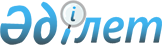 О внесении изменений в приказ исполняющего обязанности Председателя Агентства Республики Казахстан по статистике от 24 августа 2010 года № 229 "Об утверждении статистических форм и инструкций по их заполнению общегосударственных статистических наблюдений по статистике труда и занятости населения"
					
			Утративший силу
			
			
		
					Приказ Председателя Агентства Республики Казахстан по статистике от 14 сентября 2011 года № 256. Зарегистрирован в Министерстве юстиции Республики Казахстан 30 сентября 2011 года № 7223. Утратил силу приказом Председателя Агентства Республики Казахстан по статистике от 1 ноября 2012 года № 303

      Сноска. Утратил силу приказом Председателя Агентства РК по статистике от 01.11.2012 № 303 (вводится в действие с 01.01.2013).      В целях оптимизации государственной статистики, и исключения дублирования показателей в статистических формах общегосударственных статистических наблюдений, а также в соответствии с подпунктами 2) и 7) статьи 12 Закона Республики Казахстан «О государственной статистике», ПРИКАЗЫВАЮ:



      1. Внести в приказ исполняющего обязанности Председателя Агентства Республики Казахстан по статистике от 24 августа 2010 года № 229 «Об утверждении статистичеких форм и инструкций по их заполнению общегосударственных статистических наблюдений по статистике труда и занятости населения» (зарегистрированный в Реестре государственной регистрации нормативных правовых актов за № 6506) следующие изменения:



      приложения 5, 6, 13, 14 изложить в редакции согласно приложениям 1, 2, 3, 4 к настоящему приказу.



      2. Департаменту правового и организационного обеспечения совместно с Департаментом стратегического развития Агентства Республики Казахстан по статистике обеспечить в установленном законодательством порядке:



      1) государственную регистрацию настоящего приказа в Министерстве юстиции Республики Казахстан;



      2) официальное опубликование в средствах массовой информации настоящего приказа после государственной регистрации в Министерстве юстиции Республики Казахстан.



      3. Контроль за исполнением настоящего приказа возложить на ответственного секретаря Агентства Республики Казахстан по статистике.



      4. Настоящий приказ подлежит официальному опубликованию и вводится в действие с 1 января 2012 года.      Председатель                               А. Смаилов      "СОГЛАСОВАН"

      Министр труда и социальной

      защиты населения

      __________ Г.Абдыкаликова

      "__"_________ 2011 года

Приложение 1           

к приказу Председателя Агентства 

Республики Казахстан по статистике

от 14 сентября 2011 года № 256  

      1. Негізгі жұмыс топтары бойынша есепті жылға орташа жұмысшылардың тізімдік саны және жалақы қоры туралы деректерді көрсетіңіз



      Укажите данные о списочной численности работников в среднем за отчетный год и фонде заработной платы по основным группам занятий

      2. Экономикалық қызмет түрлері бойынша есепті жылға орташа жұмысшылардың тізімдік саны және жалақы қоры туралы деректерді көрсетіңіз



      Укажите данные о списочной численности работников в среднем за отчетный год и фонде заработной платы по видам экономической деятельности

      3. Жұмысшылардың санаттары бойынша есепті жылға орташа жұмысшылардың тізімдік саны және жалақы қоры туралы деректерді көрсетіңіз



      Укажите данные о списочной численности работников в среднем за отчетный год и фонде заработной платы по категориям работников

      4. Жұмысты азаматтық-құқықтық сипаттағы шарттар бойынша орындайтын, толық емес жұмыс уақытында жұмыс істейтін және қоса атқарушылық бойынша жұмысқа қабылданған адамдардың санын және жалақы қоры туралы деректерді көрсетіңіз (орташа есепті жылға)



      Укажите данные о фонде заработной платы и численности лиц, выполняющих работы по договорам гражданско-правового характера, работающих неполное рабочее время и принятых на работу по совместительству (в среднем за отчетный год)

      5. Есепті жылдың соңындағы жұмысшылардың тізімдік санының құрамы туралы деректерді көрсетіңіз, адам



      Укажите данные о составе списочной численности работников на конец отчетного года, человек

      6. Жұмысшылардың күнтізбелік уақыт қорын пайдалануы туралы деректерді көрсетіңіз



      Укажите данные об использовании календарного фонда времени работников

      7. Жұмысшылардың біліктілігін арттыру және оқытылуы туралы ақпаратты көрсетіңіз (есепті жылға), адам



      Укажите информацию об обучении и повышении квалификации работников (за отчетный год), человек

      8. Жұмыс күшінің қозғалысы, адам; бос орындардың бары, бірлік туралы деректерді көрсетіңіз



      Укажите данные о движении рабочей силы, человек; наличии вакансий, единиц

      9. Жұмыс күшін ұстауға жұмсалған шығындар туралы деректерді көрсетіңіз, мың теңге (ондық белгімен)



      Укажите данные о затратах на содержание рабочей силы, тысяч тенге (с десятичным знаком)Атауы                              Мекен-жайы

Наименование ________________________ Адрес ________________________

             ________________________ Тел.: ________________________                                      Электрондық почта мекен-жайы

                                      Адрес электронной почты _______Орындаушының аты-жөні және телефоны

Фамилия и телефон исполнителя ________________ Тел. _________________Басшы                      (Т.А.Ә., қолы)

Руководитель ________________ (Ф.И.О., подпись) _____________________

Бас бухгалтер              (Т.А.Ә., қолы)

Главный бухгалтер ___________ (Ф.И.О., подпись) _____________________М.О.       

М.П.        

Приложение 2           

к приказу Председателя Агентства 

Республики Казахстан по статистике

от 14 сентября 2011 года № 256  

Приложение 6           

к приказу исполняющего обязанности

Председателя Агентства Республики 

Казахстан по статистике      

от 24 августа 2010 года № 229    

Инструкция по заполнению статистической формы

общегосударственного статистического наблюдения

«Отчет по труду»

(код 1191104, индекс 1-Т, периодичность годовая) 

1. Общие положения

      1. Настоящая Инструкция разработана в соответствии с подпунктом 7) статьи 12 Закона Республики Казахстан «О государственной статистике» и детализирует заполнение статистической формы общегосударственного статистического наблюдения «Отчет по труду» (код 1191104, индекс 1-Т, периодичность годовая).



      2. Следующие определения используются при заполнении статистических форм по труду:



      1) списочная численность работников - численность лиц, принятых по трудовому договору, независимо от срока его заключения;



      2) фактическая численность работников (принимаемая для исчисления средней заработной платы) – численность работников списочного состава за вычетом отдельных категорий работников, имеющих формальное прикрепление к работе (лица, находящиеся в отпусках по беременности и родам, по уходу за ребенком и другие);



      3) фонд заработной платы работников (оплаты труда) – начисленные организациями суммарные денежные средства, а также средства в натуральной форме, переведенные в денежную единицу для оплаты труда работников (должностные оклады (тарифные ставки), доплаты, надбавки, премии и иные выплаты стимулирующего и компенсирующего характера), с учетом налогов и других удержаний (подоходный налог, обязательные пенсионные взносы)), независимо от источника их финансирования и срока их фактических выплат;



      4) рабочее время – время, в течение которого работник в соответствии с актами работодателя и условиями трудового договора выполняет трудовые обязанности (функции);



      5) неполное рабочее время – время, которое меньше нормальной продолжительности, установленной Трудовым кодексом Республики Казахстан от 15 мая 2007 года, в том числе:



      неполный рабочий день, то есть уменьшение нормы продолжительности ежедневной работы (рабочей смены);



      неполная рабочая неделя, то есть сокращение числа рабочих дней в рабочей неделе;



      одновременное уменьшение нормы продолжительности ежедневной работы (рабочей смены) и сокращение числа рабочих дней в рабочей неделе;



      6) число отработанных человеко-часов – фактически отработанное всеми работниками предприятия время, как в течение нормального периода работы, так и отработанное сверхурочно;



      7) основной вид деятельности – вид деятельности, добавленная стоимость которого превышает добавленную стоимость любого другого вида деятельности, осуществляемого субъектом;



      8) вторичный вид деятельности – вид деятельности, помимо основного, который осуществляется с целью производства продуктов для третьих лиц;



      9) вспомогательный вид деятельности – вид деятельности, который осуществляется для поддержки основного вида деятельности объекта, обеспечивая товарами и услугами краткосрочного характера, предназначенными для потребления этим объектом;



      10) движение рабочей силы – прием на работу и выбытие работников, характеризующие изменение списочной численности работников за отчетный период.



      3. Статистические формы по труду в органы статистики представляют все юридические лица и (или) их структурные и обособленные подразделения, кроме малых предприятий, занимающихся предпринимательской деятельностью (отчитывающихся по статистической форме «Отчет о деятельности малого предприятия», индекс 2-МП) по месту своего нахождения, независимо от их принадлежности и формы собственности.



      Головная организация представляет статистическому органу по месту своего нахождения статистические формы по труду без данных по своим структурным и обособленным подразделениям, расположенным на территории других областей и отчитывающимся по месту их нахождения соответствующим территориальным статистическим органам.



      В случае, если структурные и обособленные подразделения не располагают сведениями для заполнения статистических форм по труду, то сведения по каждому такому структурному и обособленному подразделению заполняются на отдельном бланке головной организацией и направляются в эти структурные и обособленные подразделения для последующего представления ими статистических форм по месту их нахождения в территориальные статистические органы в установленные сроки.



      4. Статистические формы по труду заполняются юридическими лицами и (или) их структурными и обособленными подразделениями строго за установленный календарный отчетный период времени: месяц, квартал и год. Статистическая форма «Отчет по труду» (индекс 1-Т, периодичность месячная) заполняется за период с первого по последнее (включительно) число отчетного месяца, статистическая форма «Отчет по труду» (индекс 1-Т, периодичность квартальная) - за период с первого числа первого месяца квартала по последнее число (включительно) третьего месяца отчетного квартала, статистическая форма «Отчет по труду» (индекс 1-Т, периодичность годовая) - за период с 1 января по 31 декабря (включительно).



      Данные заполняются на основании актов работодателя и унифицированных форм первичной учетной документации: приказов (распоряжений) о приеме работника на работу, переводе на другую работу, расторжении, прекращении трудового договора, табеля учета использования рабочего времени, расчетно-платежных ведомостей.



      В табеле учета использования рабочего времени отметки о причинах неявок на работу, о неполном рабочем дне, о сверхурочной работе и других отступлениях от установленного режима работы отражаются только на основании соответствующих документов (листы нетрудоспособности, приказы (распоряжения) о простое, справки о выполнении государственных и общественных обязанностей).



      5. При передаче структурных и обособленных подразделений из одного юридического лица в другое, в течение отчетного периода, из статистических форм по труду передавшего юридического лица, указанные данные исключаются за период с начала года и включаются в отчет того юридического лица, в состав которого были приняты эти структурные и обособленные подразделения, также с начала года.



      При изменении организационно-правовой формы хозяйствования юридического лица, данные по новому статусу юридического лица учитываются с месяца, в котором произошло это изменение, данные за предыдущие месяцы с начала года по прежнему статусу из статистических форм по труду не исключаются.



      6. При выявлении ошибок и других искажений в статистических формах по труду, исправление отчетных данных юридическими лицами производится после обнаружения ошибки или искажения в нарастающих итоговых данных последующих отчетов. 

2. Численность работников

      7. В списочной численности учитываются все работники, которые числятся в списках организации в отчетном периоде, выполняющие работу по определенной специальности, квалификации или должности с исполнением актов работодателя.



      8. В списочную численность включаются работники:



      1) фактически явившиеся на работу, включая и тех, которые не работали по причине простоя;



      2) принятые на работу с испытательным сроком в целях проверки соответствия квалификации работника поручаемой работе. Эти работники включаются в списочную численность с начала действия трудового договора;



      3) принятые на работу на неполный рабочий день или неполную рабочую неделю по условиям трудового договора, работники, которым, согласно Трудовому кодексу Республики Казахстан от 15 мая 2007 года, устанавливается сокращенная продолжительность рабочего времени (работники, не достигшие восемнадцатилетнего возраста; работники, занятые на тяжелых работах, работах с вредными (особо вредными) и (или) опасными условиями труда; инвалиды первой и второй групп), а также лица, занятые на общественных началах (без начисления заработной платы).



      В списочной численности работники, принятые на работу на неполный рабочий день или неполную рабочую неделю, а также лица, занятые на общественных началах (без начисления заработной платы), учитываются за каждый календарный день как целые единицы;



      4) находящиеся в служебных командировках, если за ними сохраняется заработная плата в данной организации, включая работников, находящихся в краткосрочных служебных командировках за границей;



      5) заключившие трудовой договор с организацией о выполнении работы на дому личным трудом (надомные работники).



      Надомными работниками считаются лица, заключившие трудовой договор с работодателем о выполнении работы на дому личным трудом со своими материалами и с использованием своего оборудования, инструментов и приспособлений или выделяемых работодателем либо приобретаемых за счет средств работодателя.



      В списочной численности работников надомные работники учитываются за каждый календарный день как целые единицы;



      6) временно работающие (по нарядам) за пределами организации, если они получают заработную плату в данной организации;



      7) временно привлекаемые на работу из других организаций, если за ними не сохраняется заработная плата по месту основной работы;



      8) направленные для выполнения работ вахтовым методом;



      9) принятые для замещения временно отсутствующих работников (ввиду болезни, отпуска по беременности и родам, отпуска по уходу за ребенком);



      10) студенты (учащиеся), обучающиеся в организациях образования, проходящие производственную практику в организации и зачисленные на рабочие места или должности;



      11) студенты дневных отделений высших учебных заведений и аспиранты, привлеченные научно-исследовательскими секторами высших учебных заведений для выполнения работ, если они зачислены на штатные должности;



      12) рабочие и специалисты других стран, работающие на совместных предприятиях, а также иностранная рабочая сила – иностранные граждане и лица без гражданства, нанимаемые работодателем за пределами страны для осуществления трудовой деятельности на территории республики.



      9. В списочный состав включаются также работники, временно отсутствующие в организации:



      1) не явившиеся на работу по болезни (в течение всего периода болезни до возвращения на работу в соответствии с листами временной нетрудоспособности или до выбытия по инвалидности);



      2) не явившиеся на работу в связи с выполнением государственных или общественных обязанностей;



      3) направленные в служебные командировки длительного характера, в том числе в целях выполнения строительных, монтажных и наладочных работ;



      4) направленные с отрывом от работы в организации образования, для повышения или переподготовки квалификации, если за ними сохраняется заработная плата;



      5) находящиеся в ежегодных оплачиваемых трудовых отпусках, ежегодных оплачиваемых дополнительных трудовых отпусках;



      6) находящиеся в отпусках по беременности и родам, в отпусках в связи с усыновлением (удочерением) новорожденного ребенка (детей), в отпусках без сохранения заработной платы по уходу за ребенком до достижения им возраста трех лет;



      7) находящиеся в отпусках без сохранения заработной платы по соглашению сторон трудового договора на основании заявления работника;



      8) находящиеся в учебном отпуске для подготовки и сдачи зачетов и экзаменов, выполнения лабораторных работ, подготовки и защиты дипломной работы (проекта) с сохранением полностью или частично заработной платы;



      9) обучающиеся в организациях образования и находящиеся в отпусках без сохранения заработной платы, а также работники, поступающие в организации образования и находящиеся в отпуске без сохранения заработной платы для сдачи вступительных экзаменов по соглашению сторон трудового договора на основании заявления работника;



      10) отсутствующие в связи с простоем производства;



      11) имеющие выходной день согласно графикам сменности, утвержденным актами работодателя, принятыми по согласованию с представителями работников;



      12) получившие день отдыха за работу в выходные и праздничные дни;



      13) совершившие прогулы, включая работников, подвергнутых административному аресту за административные правонарушения;



      14) находящиеся под следствием до вынесения приговора суда.



      10. Не включаются в списочную численность работники:



      1) принятые на работу по совместительству из других организаций.



      К работникам, выполняющим работы по совместительству, относятся лица, выполняющие другую регулярную оплачиваемую работу на условиях трудового договора в свободное от основной работы время.



      Работник, выполняющий работу по совместительству в организации, с которой он уже состоит в трудовых отношениях (по месту основной работы) или имеющий две, полторы ставки, учитывается в списочной численности работников данной организации как один человек (целая единица);



      2) выполняющие работы по договорам гражданско-правового характера.



      К лицам, выполняющим работы по договорам гражданско-правового характера, относятся лица, принятые по договору только на время выполнения определенного, конкретного объема работ (разовых, специальных хозяйственных), осуществляемых без подчинения внутреннему трудовому распорядку организации;



      3) временно направленные на работу в другую организацию, если за ними не сохраняется заработная плата по месту основной работы;



      4) направленные работодателями на учебу в организации образования с отрывом от работы, получающие стипендию за счет средств этих организаций;



      5) привлеченные для работы в организации на основании взаимодействия с уполномоченным органом по вопросам занятости;



      6) собственники данной организации, не получающие заработную плату.



      11. Списочная численность работников на начало (конец) отчетного периода является показателем численности работников списочного состава организации на определенную дату отчетного периода: на первое или последнее число месяца, включая принятых и исключая выбывших в этот день работников.



      12. Для определения списочной численности работников, в среднем за определенный период, ведется ежедневный учет численности работников списочного состава, который уточняется на основании актов работодателя (приказов, распоряжений о приеме, переводе работников на другую работу и прекращении трудового договора). Численность работников списочного состава за каждый день должна соответствовать данным табеля учета использования рабочего времени работников.



      Списочная численность работников, в среднем за отчетный месяц, исчисляется путем суммирования численности работников списочного состава за каждый календарный день отчетного месяца, то есть с 1 по 30 или 31 число (для февраля - по 28 или 29 число), включая праздничные (нерабочие) и выходные дни, и деления полученной суммы на число календарных дней отчетного месяца.



      Численность работников списочного состава за выходной или праздничный (нерабочий) день принимается равной списочной численности работников за предшествующий рабочий день. При наличии двух или более выходных или праздничных (нерабочих) дней подряд численность работников списочного состава за каждый из этих дней принимается равной численности работников списочного состава за рабочий день, предшествовавший выходным и праздничным (нерабочим) дням.



      13. Списочная численность работников, в среднем за месяц, в организациях, работавших неполный месяц (в организациях, вновь образованных, ликвидированных, имеющих сезонный характер производства), определяется путем деления суммы численности работников списочного состава за все дни работы организации в отчетном месяце, включая выходные и праздничные (нерабочие) дни за период работы, на общее число календарных дней в отчетном месяце.



      14. Списочная численность работников, в среднем за квартал, определяется путем суммирования списочной численности работников в среднем за все месяцы работы организации в квартале и деления полученной суммы на три.



      15. Списочная численность работников, в среднем за период с начала года по отчетный месяц включительно, определяется путем суммирования списочной численности работников в среднем за все месяцы работы организации, истекшие за период с начала года по отчетный месяц включительно и деления полученной суммы на число месяцев за период с начала года.



      16. Списочная численность работников, в среднем за год, определяется путем суммирования средней численности работников в среднем за все месяцы отчетного года и деления полученной суммы на 12.



      17. Если организация работала неполный год (сезонный характер работы или образована после января месяца отчетного года), то списочная численность работников, в среднем за год, определяется путем суммирования списочной численности работников в среднем за все месяцы работы организации и деления полученной суммы на 12. 

3. Фактическая численность работников

      18. Для получения фактической численности работников (принимаемой для исчисления средней заработной платы) из численности работников списочного состава исключаются следующие категории работников:



      1) находящиеся в отпусках по беременности и родам, в отпусках в связи с усыновлением (удочерением) новорожденного ребенка (детей), в отпусках без сохранения заработной платы по уходу за ребенком до достижения им возраста трех лет;



      2) находящиеся в отпусках без сохранения заработной платы по соглашению сторон трудового договора на основании заявления работника;



      3) обучающиеся в организациях образования и находящиеся в отпусках без сохранения заработной платы, а также работники, поступающие в организации образования и находящиеся в отпуске без сохранения заработной платы для сдачи вступительных экзаменов по соглашению сторон трудового договора на основании заявления работника;



      4) направленные в служебные командировки длительного характера, в том числе в целях выполнения строительных, монтажных и наладочных работ, если за ними не сохраняется заработная плата.



      19. Работники, принятые по совместительству, либо принятые (переведенные) на неполный рабочий день или неполную рабочую неделю в фактической численности работников учитываются расчетно и их численность определяется путем деления числа отработанных человеко-часов в отчетном месяце на установленную продолжительность рабочего времени за месяц.



      20. Лица, привлеченные для работы в организации по договорам гражданско-правового характера, в фактической численности работников учитываются за каждый календарный день как целые единицы.



      21. Надомные работники в фактической численности работников учитываются за каждый календарный день как целые единицы.



      22. Лица, привлеченные для работы в организации на основании взаимодействия с уполномоченным органом по вопросам занятости, в фактической численности работников учитываются за каждый календарный день как целые единицы, если им производится начисление заработной платы за выполненную ими работу.



      23. Порядок исчисления фактической численности, в среднем за период (принимаемой для исчисления средней заработной платы), по организациям, работавшим неполный месяц (квартал, год), аналогичен порядку исчисления списочной численности, в среднем за период, изложенному в пунктах 12 – 17 настоящей Инструкции. 

4. Персонал, занятый в основной и вторичной

деятельности организации

      24. В процессе производства товаров и услуг, производственные единицы осуществляют основной, вторичный и вспомогательный виды деятельности.



      25. К персоналу, занятому в основной деятельности организации, относятся работники, занятые непосредственно на производстве основного продукта (товаров или услуг) и побочных продуктов, неизбежно получаемых наряду с основным, которые реализуются другим организациям или предприятиям.



      26. К персоналу, занятому во вторичной деятельности организации, относятся работники, занятые выполнением работ, относящихся к другим (кроме основного) видам деятельности.



      27. Персонал, осуществляющий вспомогательный вид деятельности, обеспечивает условия для ведения основного вида деятельности. Персонал, осуществляющий вспомогательный вид деятельности, учитывается в составе персонала, занятого в основной деятельности организации. 

5. Категории персонала и классификация занятий

      28. В статистических формах по труду численность работников распределяется на две основные категории: рабочие и служащие.



      29. К рабочим относятся лица, непосредственно занятые в процессе создания материальных ценностей, производства продукции (услуг, работ), а также занятые ремонтом, перемещением грузов, перевозкой пассажиров, оказанием материальных услуг.



      30. К служащим относятся лица, осуществляющие административно-хозяйственные, управленческие, инженерно-технические, экономические функции, а так же занятые подготовкой и оформлением документации, учетом и контролем, хозяйственным обслуживанием и другими аналогичными работами.



      31. Все занятые в организации работники, в соответствии с Государственным Классификатором занятий Республики Казахстан, утвержденного постановлением Госстандарта Республики Казахстан от 16 октября 1999 года № 22, классифицируются (распределяются) по следующим основным группам занятий:



      1) руководители (представители) органов власти и управления всех уровней, включая руководителей организаций;



      2) специалисты высшего уровня квалификации;



      3) специалисты среднего уровня квалификации;



      4) служащие, занятые подготовкой информации, оформлением документации, учетом и обслуживанием;



      5) работники сферы обслуживания, предоставления коммунальных услуг, торговли и родственных видов деятельности;



      6) квалифицированные работники сельского, лесного, охотничьего хозяйств, рыбоводства и рыболовства;



      7) квалифицированные рабочие промышленных предприятий, художественных промыслов, строительства, транспорта, связи, геологии и разведки недр;



      8) операторы, аппаратчики, машинисты установок и машин, слесари-сборщики;



      9) неквалифицированные рабочие. 

6. Фонд заработной платы

      32. Организации в статистических формах по труду показывают начисленный фонд заработной платы для оплаты труда работников.



      33. В фонде заработной платы учитываются все выплаты, как в денежной, так и в натуральной форме, переведенные в денежную единицу.



      34. Денежные суммы, начисленные к выплате, показываются в соответствии с платежными документами, по которым с работниками были произведены расчеты по заработной плате, включая денежные суммы, начисленные работникам за неотработанное время (ежегодный отпуск, праздничные дни). Указанные суммы приводятся «брутто» (без вычета налогов и других удержаний).



      35. Суммы, начисленные за оплачиваемые ежегодные трудовые отпуска, оплачиваемые ежегодные дополнительные трудовые отпуска, показываются в отчетном месяце в сумме, приходящейся на дни отпуска в этом месяце. Суммы, причитающиеся за дни отпуска в следующем месяце, включаются в отчет следующего месяца. При этом суммы по выплачиваемым пособиям на оздоровление делению не подлежат, и показываются в полном размере в отчетном месяце.



      36. Премии (носящие регулярный или периодический характер), начисленные по итогам работы за месяц, квартал, полугодие и год, учитываются в полном размере в соответствующем отчетном периоде.



      37. В фонд заработной платы включаются:



      1) заработная плата, начисленная работникам за выполненную работу или отработанное время по тарифным ставкам, должностным окладам, по сдельным расценкам, в процентах и долях от дохода, независимо от форм и систем оплаты труда, принятых в организации;



      2) выплаты стимулирующего характера:



      надбавки к тарифным ставкам и должностным окладам (за выслугу лет, стаж работы, профессиональное мастерство, знание государственного языка, ученые степени, дипломатический ранг и другие);



      премии (носящие регулярный или периодический характер, независимо от источника их выплаты);



      единовременные (разовые) премии независимо от источника их выплаты;



      вознаграждения по итогам работы за год;



      другие выплаты и поощрения, определенные коллективными договорами или актами работодателей;



      3) компенсационные выплаты, связанные с режимом работы и условиями труда:



      выплаты за проживание в зонах экологического бедствия и радиационного риска;



      доплаты за условия труда (за работу на тяжелых физических работах и работах с вредными условиями труда, а также за особые условия труда);



      доплаты за работу в ночное время;



      оплата работы в выходные и праздничные (нерабочие) дни; 



      оплата сверхурочной работы;



      доплаты работникам, постоянно занятым на подземных работах, за нормативное время их передвижения в шахте (руднике) от ствола к месту работы и обратно;



      полевое довольствие работникам, занятым на геологоразведочных, топографо-геодезических и других полевых работах;



      выплаты к заработной плате взамен суточных в случаях, когда постоянная работа протекает в пути или имеет разъездной характер, либо в связи со служебными поездками в пределах обслуживаемых участков в размерах, установленных коллективным договором, трудовым договором и (или) актом работодателя;



      выплаты за вахтовый метод работы, выплачиваемые при выполнении работ вахтовым методом за каждый календарный день пребывания в местах производства работ в период вахты, а также за фактические дни нахождения в пути от места расположения организации к месту работы и обратно, предусмотренные графиком работы;



      4) оплата за неотработанное время:



      оплата ежегодных трудовых и дополнительных трудовых отпусков, денежная компенсация за неиспользованный отпуск;



      ежегодное пособие на оздоровление к отпуску (материальная помощь к отпуску);



      оплата специальных перерывов в работе, оплата льготных часов подростков;



      оплата рабочего времени работников, привлекаемых к выполнению государственных или общественных обязанностей;



      оплата простоев не по вине работника;



      оплата за время вынужденного прогула;



      суммы, выплачиваемые работникам за счет средств организации, вынужденно работавшим неполное рабочее время;



      оплата рабочего времени по основному месту работы работникам, направленным для повышения и переподготовки квалификации с отрывом от работы в организации образования;



      5) другие денежные суммы, начисленные к выплате:



      суммы доплат за совмещение должностей (расширение зоны обслуживания) или выполнение обязанностей временно отсутствующего работника, без освобождения от своей основной работы;



      суммы доплат между прежней заработной платой и заработной платой на новой работе, в случаях утраты трудоспособности в связи с трудовым увечьем, профессиональным заболеванием или иным повреждением здоровья, полученным в связи с исполнением трудовых обязанностей;



      гонорар работникам, состоящим в списочном составе работников редакций газет, журналов и иных средств массовой информации;



      процентное или комиссионное вознаграждение, независимо от того, выплачивается ли оно дополнительно к тарифной ставке (окладу) или является основной оплатой, в частности, штатным брокерам;



      оплата труда студентов (учащихся), обучающихся в организациях образования, проходящих производственную практику в организации и зачисленных на рабочие места или должности;



      суммы, начисленные за выполненную работу лицам, привлеченным для работы в организации, на основании взаимодействия с уполномоченным органом по вопросам занятости;



      все виды выплат военнослужащим и сотрудникам органов внутренних дел, получаемые ими в связи с исполнением обязанностей воинской службы;



      оплата труда лиц, не состоящих в списочном составе работников организации, выполняющих работы (услуги) по заключенным договорам гражданско-правового характера. При этом размер средств на оплату труда этих работников определяется из сметы на выполнение работ (услуг) по этому договору и платежных документов.



      38. Среднемесячная номинальная заработная плата одного работника определяется путем деления суммы начисленного фонда заработной платы на фактическую численность работников и на количество месяцев в периоде. 

7. Затраты на рабочую силу, не учитываемые

в фонде заработной платы

      39. Организации в статистических формах по труду также показывают выплаты и расходы, связанные с содержанием рабочей силы, не учитываемые в фонде заработной платы.



      40. Основные расходы на рабочую силу включают:



      расходы организации по обеспечению работников жильем;



      расходы организации на социальную защиту работников;



      расходы организации на профессиональную подготовку (обучение работников);



      расходы на проведение культурных мероприятий, а также по организации отдыха и развлечений;



      расходы организации на рабочую силу, не отнесенные к вышеперечисленным группам;



      налоги, связанные с использованием рабочей силы.



      41. К расходам организации по обеспечению работников жильем относятся:



      стоимость жилья, переданного в собственность работникам;



      безвозмездные субсидии, предоставленные работникам на жилищное строительство или приобретение жилья, разница между рыночной стоимостью квартиры, реализованной организацией работнику, и суммой, уплаченной работником;



      другие расходы (включая аренду), то есть суммы, уплаченные организацией в порядке возмещения расходов работников по оплате жилого помещения (квартирной платы, места в общежитии, найма) и коммунальных услуг, сверх предусмотренных расходов.



      42. К расходам организации на социальную защиту работников относятся:



      1) социальные отчисления;



      2) страховые платежи (взносы), уплачиваемые организацией по договорам добровольного медицинского страхования работников и членов их семей (при наличии);



      3) суммы компенсации работникам, выплачиваемые в результате расторжения трудового договора при их высвобождении (увольнении), в связи с ликвидацией организации, сокращением численности или штата работников;



      4) социальные пособия, выплачиваемые за счет средств работодателя по временной нетрудоспособности в связи с общим заболеванием, трудовым увечьем и профессиональным заболеванием, по беременности и родам, а также социальные пособия лицам, усыновившим (удочерившим) ребенка (детей);



      5) материальная помощь, оказываемая работнику в разовом порядке в случаях, не связанных с работой, выполненной этим работником (на свадьбу, при рождении ребенка, для проведения платной медицинской операции, на погребение и другие выплаты не массового характера, при наличии документального подтверждения);



      6) выплаты работнику, связанные с возмещением вреда, причиненного увечьем или иным повреждением здоровья по вине работодателя, при условии отсутствия выплат работнику страхового возмещения;



      7) расходы на проведение оздоровительных и других мероприятий (оплата организациям различного рода услуг здравоохранения, оказываемых работникам, за счет средств работодателя);



      8) другие расходы организации на социальную защиту работников, включающие:



      материальную помощь, оказываемую лицам, не работающим в данной организации (пенсионерам, инвалидам, семьям погибших работников);



      страховые платежи (взносы) по договорам личного, имущественного и иного страхования, заключенным организацией в пользу своих работников, уплачиваемые за счет средств работодателя;



      другие расходы.



      43. К расходам организации на профессиональную подготовку (обучение работников) (кроме расходов на заработную плату, указанных в восьмом абзаце подпункта 4) пункта 37 настоящей Инструкции) относятся:



      оплата учебных отпусков, предоставляемых работникам, обучающимся в вечерних и заочных организациях образования, в заочной аспирантуре, а также поступающим в аспирантуру;



      стипендии студентам и учащимся, направленным работодателем (организацией) на обучение в учебные заведения, выплачиваемые за счет средств организации по соглашению сторон;



      другие расходы на обучение (включая расходы на тренинги и другие образовательные мероприятия).



      44. К расходам на проведение культурных мероприятий, а также по организации отдыха и развлечений относятся:



      расходы на проведение культурно-просветительных мероприятий;



      оплата организациям различного рода услуг туризма и отдыха, оказываемых работникам за счет средств работодателя;



      другие расходы по организации отдыха и развлечений.



      45. К расходам организации на рабочую силу, не отнесенным к вышеперечисленным группам, относятся:



      1) суммы, полученные в виде грантов, предоставленных международными или иностранными некоммерческими и благотворительными организациями;



      2) авторские вознаграждения, выплачиваемые по договорам на создание, издание и иное использование произведений науки, литературы, искусства, изобретений, по соглашению сторон (кроме сумм, указанных в абзаце третьем подпункта 5) пункта 37 настоящей Инструкции);



      3) компенсации при служебных командировках в пределах и сверх выделенных сумм (включая суточные за время нахождения в командировке, расходы к месту назначения и обратно, расходы по найму жилого помещения);



      4) компенсации расходов работникам, связанных с переводом на работу в другие местности по соглашению сторон;



      5) компенсация работнику материальных затрат (без сумм оплаты труда) за использование личных автомобилей в служебных целях по соглашению сторон;



      6) суммы среднего заработка, сохраняемые по месту основной работы взамен суточных и квартирных за работниками, направленными в служебные командировки длительного характера, в том числе в целях выполнения строительных, монтажных и наладочных работ;



      7) стоимость выданной специальной одежды, обуви и других средств индивидуальной защиты, мыла и других моющих средств, обезвреживающих средств, молока и лечебно-профилактического питания или возмещение затрат работникам за приобретенные ими специальную одежду, обувь и другие средства индивидуальной защиты, в случае невыдачи их администрацией организации;



      8) стоимость питания и продуктов, безвозмездно предоставленных работникам или суммы денежной компенсации за их возмездное предоставление;



      9) оплата организацией (полностью или частично) стоимости питания (в столовых, буфетах, в виде талонов);



      10) стоимость безвозмездно выдаваемых предметов (включая форменную одежду, обмундирование), остающихся в личном постоянном пользовании или сумма льгот в связи с их продажей по пониженным ценам;



      11) оплата проезда к месту работы транспортом общего пользования, специальными маршрутами, ведомственным транспортом;



      12) другие затраты на рабочую силу.



      46. Налоги, связанные с использованием рабочей силы, включают:



      социальный налог;



      расходы, связанные с привлечением иностранной рабочей силы. 

8. Использование календарного фонда времени

      7. Календарный фонд времени работников состоит из числа отработанных работниками человеко-дней (человеко-часов), числа дней неявок на работу по различным причинам и числа праздничных и выходных человеко-дней.



      Показатели использования календарного фонда времени работников заполняются на основании данных учета рабочего времени работников. При этом причины неявок на работу должны быть подтверждены соответствующими документами.



      48. В число отработанных человеко-дней (человеко-часов) входят:



      1) фактически отработанное время всеми работниками, включая отработанное неполное рабочее время; сверхурочное и отработанное в праздничные (нерабочие) и выходные (по графику) дни;



      2) человеко-дни работников, работавших по нарядам своей организации в другой организации;



      3) человеко-дни работников, находящихся в служебных командировках.



      49. По лицам, привлеченным для работы в организации по договорам гражданско-правового характера, принятым на работу с неполной рабочей неделей, а также занятым на общественных началах (без начисления заработной платы), в числе отработанных человеко-дней и отработанных человеко-часов указывается фактически отработанное ими время.



      50. В число неявок на работу человеко-дней входят:



      1) оплачиваемые ежегодные трудовые отпуска (включая дополнительные трудовые отпуска), которые исчисляются в календарных днях без учета праздничных и выходных дней, приходящихся на дни трудового отпуска, независимо от применяемых режимов и графиков работы; дополнительные оплачиваемые ежегодные трудовые отпуска работникам согласно списку производств, цехов, профессий и должностей, а также перечню тяжелых работ, работ с вредными (особо вредными) и (или) опасными условиями труда, работа в которых дает право на дополнительный оплачиваемый ежегодный трудовой отпуск;



      2) учебные отпуска для подготовки и сдачи зачетов и экзаменов, выполнения лабораторных работ, подготовки и защиты дипломной работы (проекта) с сохранением полностью или частично заработной платы;



      3) неявки по болезни, включающие только рабочие дни в период болезни (без выходных и праздничных нерабочих дней), оформленные листами нетрудоспособности, выданными в установленном законодательством Республики Казахстан порядке, независимо от того, оплачены эти дни или нет;



      4) неявки с разрешения администрации, включающие неявки на работу по уважительным личным причинам;



      5) неявки в связи с простоем производства, включающие человеко-дни простоев работников, которые весь рабочий день (смену) не работали по причинам экономического, технологического, организационного, иного производственного или природного характера и не были временно переведены на другую работу. К неявкам в связи с простоем производства относят также человеко-дни невыходов на работу, разрешенную администрацией в связи с простоем на предприятии;



      6) другие неявки, разрешенные законодательством, включающие человеко-дни неявок работников, освобожденных временно от работы в связи с выполнением государственных или общественных обязанностей на период одного дня или более; человеко-дни неявок на работу в связи с карантином или уходом за больными, оформленными листами нетрудоспособности выданными в установленном законодательством Республики Казахстан порядке; человеко-дни работников, отвлеченных на устранение последствий стихийных бедствий; человеко-дни неявок на работу работников, находящихся под следствием до решения суда; отпуска в связи с рождением ребенка (детей), усыновлением (удочерением) новорожденного ребенка (детей), которые исчисляются в календарных днях без учета праздничных и выходных дней, приходящихся на дни отпуска и включают отпуска по беременности и родам; отпуска работникам, усыновившим или удочерившим новорожденного ребенка (детей); отпуска без сохранения заработной платы по уходу за ребенком до достижения им возраста трех лет; человеко-дни неявок лиц, занятых на общественных началах (без начисления заработной платы);



      7) неявки, связанные с нарушением трудовой дисциплины, включающие человеко-дни работников, отсутствовавших на работе без уважительной причины в течение трех и более часов подряд за один рабочий день (рабочую смену); человеко-дни неявок работников, подвергнутых административному аресту за административные правонарушения, а также человеко-дни работников, не допущенных администрацией к работе вследствие появления на работе в состоянии алкогольного, наркотического, психотропного, токсикоманического опьянения (их аналогов) (независимо от того, произошло ли это в начале работы, в течение рабочего дня или к концу работы);



      8) число праздничных и выходных дней, включающих общие выходные и праздничные дни, а также праздничные и выходные дни, приходящиеся на период ежегодных отпусков, на дни болезни и на другие дни неявок. На непрерывных производствах или на производствах, остановка работы которых в выходные дни невозможна по производственно-техническим условиям или вследствие необходимости постоянного непрерывного обслуживания населения, в число выходных человеко-дней включаются предоставленные дни работникам согласно графикам сменности, утвержденным актами работодателя, принятыми по согласованию с представителями работников. 

9. Движение рабочей силы

      51. В численность принятых включаются лица, зачисленные в отчетном периоде в данную организацию приказом (распоряжением) о приеме на работу.



      52. В численность выбывших включаются все работники, оставившие работу в данной организации, независимо от оснований (расторжение трудового договора по инициативе работника или администрации, соглашение сторон, призыв или поступление на военную службу, перевод работника с его согласия в другую организацию), уход или перевод которых оформлен приказом (распоряжением), а также выбывшие в связи со смертью.



      53. Численность выбывших распределяется по следующим причинам выбытия:



      1) в связи с сокращением численности персонала или ликвидацией предприятия;



      2) по причине текучести (по собственному желанию, за прогул);



      В численность выбывших по собственному желанию включаются работники, расторгнувшие трудовой договор по своей инициативе. В численность уволенных по собственному желанию включаются также работники, расторгнувшие трудовой договор по соглашению сторон.



      В численность работников уволенных за прогул включаются работники, уволенные за нарушение трудовой дисциплины (в том числе в связи с отсутствием на работе без уважительной причины в течение трех и более часов подряд за один рабочий день (рабочую смену); вследствие появления работника на работе в состоянии алкогольного, наркотического, психотропного, токсикоманического опьянения (их аналогов), а также за повторное неисполнение или ненадлежащее исполнение работником без уважительных причин трудовых обязанностей, если он имеет дисциплинарное взыскание.



      3) по другим причинам.



      В их число включаются уволенные работники по всем причинам, кроме вышеуказанных. Это выбывшие в порядке перевода в другие организации, в связи с истечением срока договора или выполнения работ; в связи с переходом на учебу, призывом на военную службу, уходом на пенсию, переходом на инвалидность, по болезни. В число выбывших по другим причинам относятся лица, уволенные, как несоответствующие занимаемой должности или выполняемой работе вследствие недостаточной квалификации; показавшие отрицательный результат работы в период испытательного срока; уволенные в соответствии с судебным актом, исключающим возможность дальнейшей работы. 

10. Заполнение статистической формы «Отчет по труду»

(индекс 1-Т, периодичность годовая)

      54. Статистическая форма заполняется за отчетный год.



      55. В разделе 1 все занятые в организации работники распределяются по основным группам занятий в соответствии с Государственным Классификатором занятий Республики Казахстан, утвержденного постановлением Госстандарта РК от 16 октября 1999 года № 22.



      56. В разделе 2, помимо основной деятельности, расписываются все осуществляемые виды деятельности.



      57. В строках 5-8 раздела 4, если один и тот же работник в течение отчетного года несколько раз переводился на работу на неполное рабочее время, более одного раза временно не работал в связи с простоем производства или находился в отпуске без сохранения заработной платы, то он показывается один раз за отчетный год.



      58. По строкам 1-14 раздела 6 указываются сведения по работникам списочного состава.



      Примечание: Х – данная позиция не подлежит заполнению.



      59. Арифметико-логический контроль:



      1) В разделе 1. «Данные о списочной численности работников в среднем за отчетный год и фонде заработной платы по основным группам занятий», в разделе 2. «Данные о списочной численности работников в среднем за отчетный год и фонде заработной платы по видам экономической деятельности», в разделе 3. «Данные о списочной численности работников в среднем за отчетный год и фонде заработной платы по категориям работников» предусмотрено:



      графа 7 = графа 5*1000 / (графа 3*12) по каждой строке



      графа 8 = графа 6*1000 / (графа 4*12) по каждой строке



      2) Раздел 1. Данные о списочной численности работников в среднем за отчетный год и фонде заработной платы по основным группам занятий:



      строка 1 = сумма строк 2-10 по графам 1-6



      3) Раздел 5. Данные о составе списочной численности работников на конец отчетного года:



      строка 1 = сумма строк 2-6



      4) Раздел 6. Данные об использовании календарного фонда времени работников:



      строка 5 = сумма строк 6-10, 12, 13



      5) Раздел 7. Информация об обучении и повышении квалификации работников (за отчетный год):



      строка 1 = сумма строк 2, 3 для каждой графы



      6) Раздел 8. Данные о движении рабочей силы и наличии вакансий:



      графа 1 > или = сумма граф 2, 3 для каждой строки



      строка 1 + строка 2 – строка 6 = строка 10 для каждой графы



      строка 6 = сумма строк 7-9 для каждой графы



      7) Раздел 9. Данные о затратах на рабочую силу:



      строка 1 = строка 2 + строка 14



      строка 2 = сумма строк 3, 4, 7, 8, 11



      строка 14 = сумма строк 15, 19, 27, 31, 32, 33



      строка 15 = сумма строк 16-18



      строка 19 = сумма строк 20-26



      строка 27 = сумма строк 28-30



      строка 33 = сумма строк 34-35



      8) Между разделами:



      строка 1 раздела 1 = строка 1 раздела 2 = строка 1 раздела 3



      строка 1 графа 5 раздела 1 = строка 2 раздела 9



      строка 10 графа 1 раздела 8 = строка 1 раздела 5.



 1. Наименование территории (населенного пункта) _____________________

                                         __  __ __ __ __  __ __ __ __

2. Код населенного пункта по КАТО*.. ....|__||__||__||__||__||__||__||__||__|

                                                                                   ___

3. Код типа населенного пункта (1 - город, 2 - село)..............|__|

4. Проспект, улица, площадь, переулок _______________________________

                                                         ___ __ __ __

5. № дома................................................|__||__||__||__|

                                                         ___ __ __ __

6. № квартиры ...........................................|__||__||__||__|

                                                         ___ __ __ __

7. № домашнего хозяйства.................................|__||__||__||__|

                                                   __ __ __ __ __ __

8. Код выборки                                    |__||__||__||__||__||__|

9. Респондент 1 _____________________________________________________

                            (фамилия, имя, отчество)

                                   __  __        __ __

10. Дата проведения интервью число |__||__| месяц |__||__|

           __ __ __ __

      год |__||__||__||__|

11. Интервьюер _____________________________________      ___________

                    (фамилия, имя, отчество)                (подпись)

      *) Классификатор административно-территориальных объектов ГК РК 11-2009 

Сведения о домашнем хозяйстве и его членах      *) Здесь и далее код вопроса.      *) Здесь и далее кодирование показателей осуществляется в соответствии с Приложением 1 к Инструкции по заполнению статистической формы общегосударственного статистического наблюдения «Анкета выборочного обследования занятости населения».      *) Здесь и далее код профессии заполняется в соответствии с Классификатором занятий, расположенным на сайте www.stat.qov.kz/методология/классификации. БЛАГОДАРИМ ВАС ЗА ПОНИМАНИЕ И СОТРУДНИЧЕСТВО!

Приложение 1          

к статистической форме     

«Анкета выборочного обследования

занятости населения»      

(код 1232102, индекс Т-001,  

периодичность квартальная)    

ДЛЯ ЗАМЕТОК_____________________________________________________________________________

_______________________________________________________________

_______________________________________________________________

_______________________________________________________________

_______________________________________________________________

_______________________________________________________________

_______________________________________________________________

_______________________________________________________________

_______________________________________________________________

_______________________________________________________________

_______________________________________________________________

_______________________________________________________________

_______________________________________________________________

_______________________________________________________________

_______________________________________________________________

_______________________________________________________________

_______________________________________________________________

_______________________________________________________________

_______________________________________________________________

_______________________________________________________________

_______________________________________________________________

Приложение 4           

к приказу Председателя Агентства 

Республики Казахстан по статистике

от 14 сентября 2011 года № 256  

Приложение 14           

к приказу исполняющего обязанности

Председателя Агентства Республики 

Казахстан по статистике      

от 24 августа 2010 года № 229    

Инструкция по заполнению статистической формы

общегосударственного статистического наблюдения

«Анкета выборочного обследования занятости населения»

(код 1232102, индекс Т-001, периодичность квартальная)

      1. Настоящая Инструкция разработана в соответствии с подпунктом 7) статьи 12 Закона Республики Казахстан «О государственной статистике» и детализирует заполнение статистической формы общегосударственного статистического наблюдения «Анкета выборочного обследования занятости населения» (код 1232102, индекс Т-001, периодичность квартальная).



      2. Следующие определения применяются в целях заполнения данной статистической формы: 



      1) код - номер варианта ответа; 



      2) домашнее хозяйство - экономический субъект, состоящий из одного или более физических лиц, проживающих совместно, объединяющих полностью или частично свои доходы и имущество и совместно потребляющих товары и услуги. 



      3) дополнительная работа - работа по совместительству, выполняемая на постоянной, временной, сезонной основе, другая работа по контракту или случайные, разовые подработки, работа на индивидуальной основе, предпринимательская деятельность без образования юридического лица, работа по найму у отдельных граждан; 



      4) наемные (оплачиваемые) работники - лица, работающие по договору найма, предусматривающему оплату (вознаграждение) в виде оклада, премии, надбавок и тому подобное, либо в натуральной форме; 



      5) неоплачиваемые семейные работники - лица, работающие без вознаграждения на предприятии (в хозяйстве), управляемом родственным лицом;



      6) основная деятельность - определенная работа в течение обследуемой недели, с целью получения вознаграждения (личного или семейного дохода) в денежном или натуральном виде. Для лиц, имеющих работу, но временно не работающих, однако не потерявших связь с ней и имеющих заверения в возможности вернуться к ней после окончания периода действия непредвиденных обстоятельств или наличия даты возвращения на работу – эта работа остается основной; 



      7) подходящая работа (занятие) - удовлетворение собственных требований респондента при выборе работы, таких как размер оплаты труда, условий или режима работы, обеспечение социальных гарантий и тому подобное; 



      8) работодатели - лица, управляющие своим собственным предприятием или занимающиеся независимой предпринимательской деятельностью в каком-либо виде экономической деятельности и имеющие одного или нескольких наемных работников; 



      9) респондент - физическое или юридическое лицо и его структурные и обособленные подразделения, представляющие данные по объекту статистического наблюдения в соответствии со статистической методологией;



      10) самостоятельная занятость - занятость, при которой размер вознаграждения напрямую зависит от дохода, получаемого от производства (реализации) товаров и услуг (где собственное потребление рассматривается как часть дохода); 



      11) самостоятельные работники - лица, которые работая самостоятельно или с одним или несколькими партнерами, занимаются деятельностью на основе самостоятельной занятости и не нанимают на постоянной основе работников; 



      12) супервайзер – сотрудник территориального департамента статистики, обеспечивающий проведение обследований домашних хозяйств и осуществляющий контроль работы интервьюеров;



      13) члены кооператива - лица, являющиеся членами трудового кооператива, занимающегося предпринимательской деятельностью. 



      3. Периодом обследования является серединный месяц каждого квартала, то есть февраль, май, август и ноябрь, а критической (обследуемой) неделей устанавливается предпоследняя неделя отчетного месяца.



      4. Статистическая форма заполняется на каждое отдельно взятое домохозяйство (семью), попавшее в выборку. Члены домохозяйства, в отличие от семьи, могут не состоять в отношениях родства. Не допускается объединение в одном бланке статистической формы записи информации по респондентам, относящимся к разным домашним хозяйствам, даже если они проживают в пределах одного помещения. Если по одному и тому же адресу проживают две или три разные семьи (родственные или неродственные) или же появилась «вновь созданная» молодая семья, то на них заполняются разные (отдельные) бланки статистической формы.



      Статистическая форма заполняется с учетом лиц, отсутствующих продолжительное время:



      студентов и учащихся всех учебных заведений, проживающих по месту учебы;



      находящихся в командировке в других населенных пунктах или за рубежом шесть месяцев и более; 



      военнослужащих срочной службы в Вооруженных Силах, проживающих в казармах и военных зонах; 



      находящихся на лечении в больницах (шесть месяцев и более); 



      осужденных к наказанию в виде лишения свободы, проживающих в учреждениях уголовно-исполнительной системы; 



      всех выбывших за шесть месяцев и более до обследуемой недели. 



      Статистическая форма заполняется на всех членов семьи в возрасте 15 лет и старше, каждому из них лицо, уполномоченное на проведение опроса (далее – интервьюер), присваивает порядковый номер в соответствии с Контрольной карточкой состава домохозяйства (код 1856102, индекс Т-002, периодичность квартальная). Если число опрашиваемых в домохозяйстве превышает 5 человек, то на данное домохозяйство заполняются два и более бланков статистической формы, на титульном листе которых делается пометка «Продолжение». Респондентам в этих статистических формах номера присваиваются в последовательном порядке. То есть, на втором бланке статистической формы вместо Респондент № 1 следует вписать Респондент №6, вместо Респондент № 2 – Респондент № 7 и так далее. 



      Фамилия, имя, отчество респондента, записанного первым, приводится полностью без сокращения (в том числе и на статистических формах с пометкой «Продолжение»). 



      При интервью зачитываются вопросы и делаются соответствующие отметки в перечисленных вариантах ответов или они записываются в статистическую форму. Код варианта ответа респондента обводится кружком. 



      Все ответы записываются со слов опрашиваемых, представление подтверждающих документов не требуется. Ответы на поставленные вопросы статистической формы могут быть получены как непосредственно от самих респондентов, так и от совместно проживающих взрослых членов семьи, если последние могут дать исчерпывающие ответы на все вопросы статистической формы. 



      При проведении интервью интервьюер зачитывает респондентам вопросы так, как они приведены в вопроснике и не отклоняется от приведенной формулировки вопроса. 



      Особое внимание при проведении опроса интервьюер обращает на подсказы в графе «Переход к вопросу», где указан номер вопроса, к которому обращается после того или иного выбранного варианта ответа. 



      5. Вопросы 2, 3, 4, 5, 6, 7, 8 раздела «Сведения о домашнем хозяйстве и его членах» заполняются интервьюером в соответствии с Контрольной карточкой состава домохозяйства (код 1856102, индекс Т-002, периодичность квартальная). В случае если респондент временно выбыл из домашнего хозяйства, то заполнение данного раздела обязательно. В вопросе 2 код записывается на основании строк 14-17 Контрольной карточки. 



      6. Раздел I. Экономическая активность (вопросы касаются прошлой недели): 



      1) при заполнении вопросов 13, 14, 15, 19, 20, 21 выясняется, выполнял ли респондент в период обследуемой недели какую-нибудь работу или имел какое-либо занятие для получения натурального или денежного дохода. Это может быть постоянная, временная, случайная и другая работа, работа через органы занятости населения, индивидуальная трудовая деятельность, оказание различного рода услуг, работа на личном подворье, приусадебном участке, если на нее затрачен хотя бы один час в неделю; 



      2) вопрос 13 является агрегирующим (сводным) критерием определения экономической активности респондента в обследуемую неделю и методически увязан с ответами на вопросы 14, 15, 19, 20, 21. Если респондент указал «Да» в этих вопросах, то и в вопросе 13 должно быть «Да»;



      Для респондента, ответившего, что в обследуемую неделю он находится в трудовом отпуске или отпуске без содержания, беременности или по уходу за ребенком и другое, поставить ответ «Да», так как он имеет фактическое прикрепление к работе и является занятым, но временно отсутствующим, и дать ответы в разделе II, а также указать причину временного отсутствия в вопросе 37. 



      3) при заполнении вопроса 14 учесть, что к «работе дома» относится любой вид деятельности с целью получения денежного или натурального вознаграждения, исключая работу на личном подворье (приусадебном, дачном участке); 



      4) вопросы 17 и 18 задаются при ответе «Да» на вопрос 15. Ответы на эти вопросы характеризуют использование и потребление продукции, полученной на личном подворье (приусадебном, дачном участке). Эти вопросы задаются только респонденту, опрошенному первым; 



      5) в вопросе 21 учесть, что в случайные и временные заработки также включаются работы, полученные через органы занятости населения. Лицо, зарегистрированное в органах занятости в качестве безработного, но выполнявшее в обследуемую неделю какую-нибудь работу, в том числе общественную, относится на текущий момент к временно занятому; 



      6) вопрос 22 заполняется при наличии ответа «Да» хотя бы на один из вопросов 13, 14, 15, 19, 20, 21 данного раздела. 



      Отработанное количество дней и часов в неделю проставляется суммарно за все отмеченные работы, равно (или больше) сумме всех фактически отработанных часов, которые отражены в вопросах 16, 35, 48, 63.



      При записи ответа о количестве отработанных часов все клетки в блоке должны быть заполнены (4 часа - 04, 13 часов – 13), и показатели округлены до целого числа.



      При отрицательных ответах респондента на все вопросы этого раздела осуществляется переход к вопросу 64 раздела IV, где уточняется, ищет ли он работу. 



      7. Раздел II. Основная деятельность, то есть работа, которая была основной в течение прошлой недели: 



      1) вопросы этого раздела касаются основной работы (доходного занятия), которую респондент считает для себя основной (первостепенной). Если респондент, не имеющий постоянной работы, выполнял на обследуемой неделе различного рода случайные работы, в качестве основной можно указать на одну из них. В спорных случаях основная работа, это деятельность с наибольшим числом обычно отрабатываемых часов; 



      2) при заполнении вопроса 35 записывается примерное фактически отработанное респондентом на обследуемой неделе количество дней и часов только по его основной работе, не включая время, отработанное по совместительству как внутри одного предприятия, так и на других. 



      При затруднении сразу получить ответ на вопрос 35, интервьюер помогает респонденту восстановить его работу (деятельность) по каждому дню обследуемой недели. 



      Код 1 вопроса 36 отмечается лицами, которым законодательно установлена сокращенная продолжительность рабочего времени (занятые на тяжелых работах, работах с вредными или опасными условиями труда; работники, не достигшие 18-летнего возраста; инвалиды 1 и 2 групп), а также если продолжительность рабочего времени предусмотрена трудовым (коллективным) договором. 



      Если респондент на обследуемой неделе временно отсутствовал на основной работе, то в данном вопросе отмечается ответ «0» (ноль) часов и делается переход к вопросу 37, где уточняется причина его временной незанятости.



      3) при заполнении вопроса 42 интервьюер уточняет у респондента, где он трудился в период опрашиваемой недели, и определяет вид деятельности, к которой относится предприятие (организация) или характер собственного дела (занятия). При этом следует руководствоваться «Пояснениями по видам экономической деятельности», приведенными в Приложении 1 к настоящей Инструкции.



      При наличии трудностей по отнесению организации (подразделения), где работал опрашиваемый, к определенному виду экономической деятельности надо подробно без сокращений записать место работы респондента в соответствующей графе и затем с помощью супервайзера определить вид деятельности и отметить соответствующий код (записывается не Фабрика «Рахат», а кондитерская фабрика «Рахат» или магазин (столовая, медпункт и другое) при кондитерской фабрике «Рахат»). 



      Самозанятым работникам (работодателям, помогающим (неоплачиваемым) работникам семейного предприятия, занятым в кооперативах, а также на личном подворье) проставляется вид деятельности в соответствии с характером (спецификой, направленностью) выполняемой ими работы или занятия; 



      4) при заполнении вопроса 43 учесть должность или профессию респондента, непосредственно занимаемую или исполняемую на рабочем месте основной работы, а не специальность (квалификацию), полученную в результате обучения. 



      Должность или профессия записывается согласно Приложению 2 к настоящей Инструкции подробно без сокращений, поскольку многие из профессий и должностей, имея одинаковое наименование, относятся к разным сферам деятельности. 



      Если респондент занят на разных неквалифицированных работах, надо выяснить характер выполняемой работы и записать профессию («грузчик»). Лицам, выполняющим неквалифицированную работу в сельском хозяйстве, исходя из специализации работы, записывается «рабочий растениеводства» или «рабочий животноводства». Для лиц, работающих на индивидуальной основе, указывается характер ремесла (занятия) - «пошив одежды», «сапожник», «продавец рынка», «уличный торговец», «изготовление мебели», «ремонт квартир». Для служителей культа и других лиц, занятых в религиозных организациях, записывают выполняемые функции.



      5) при заполнении вопроса 45 специальность (квалификация) учитывается по самому высокому уровню учебного заведения из числа законченных респондентом. Для лиц, которым в вопросе 7 раздела «Сведения о домашнем хозяйстве и его членах» отмечены коды 1-4 (то есть окончившим только школу или не имеющим специального образования), данный вопрос не задается.



      8. Раздел III. Дополнительная работа (занятие) в течение прошлой недели: 



      1) вопросы этого раздела касаются другой дополнительной работы (занятия), которую респондент имел в течение обследуемой недели, в целях получения заработка или дохода. Это может быть совместительство, выполняемое на постоянной, временной, сезонной основе, другая работа по контракту, случайные или разовые подработки, работа на индивидуальной основе, предпринимательская деятельность без образования юридического лица, работа по найму у отдельных граждан; 



      2) при заполнении вопроса 62 уточняется наличие у респондента подработки с целью получения дополнительных заработков, осуществляемых в выходные дни или в ночное время. 



      При положительном ответе перейти к вопросу 63, где отражается время, затраченное на выполнение этой работы. При отрицательном - осуществить переход к вопросу 83 раздела VII. 



      9. Раздел IV. Поиски работы (занятости) в течение 4-х последних недель. 



      С помощью вопросов этого раздела уточняется, ищет ли респондент работу (основную или дополнительную), готов ли в ближайшие 2-недели приступить к ней, причины поиска и возможные условия будущей работы.



      10. Раздел V. Прошлая деятельность. 



      С помощью вопросов этого раздела уточняется работал ли респондент когда-нибудь, причины окончания работы, вид деятельности прежней работы.



      11. Раздел VI. Регистрация в органе занятости населения. 



      С помощью вопросов этого раздела уточняется характер взаимодействия респондента с органами занятости населения.



      12. Раздел VII. Источники средств существования. 



      Вопрос 83 позволяет выяснить источники средств существования каждого респондента в обследуемом месяце. 



      Вопрос 84 заполняется интервьюером после проведения опроса. 



      Вопрос 85 заполняется на всех членов домохозяйства и позволяет установить уровень компьютерной грамотности. Код 1 вопроса 85 отмечается лицами, которые не имеют минимального опыта работы на компьютере, код 2 вопроса 85 – отмечается лицами, владеющими минимальными навыками работы на компьютере, которые способны копировать файлы, работать с дисковыми устройствами, с компьютерными играми, код 3 вопроса 85 – отмечается лицами, владеющими базовыми навыками работы на офисных программных продуктах, код 4 вопроса 85 – отмечается лицами, обладающими богатым опытом работы с широко распространенными программами и специальным программным обеспечением.



      13. По завершении опроса интервьюер проверяет статистическую форму, не пропущены ли какие-либо вопросы, и, в обязательном порядке, благодарит респондентов за их помощь и сотрудничество. За пределами домохозяйства интервьюер повторно просматривает статистическую форму и, если все-таки обнаруживает какие-либо несоответствия, то вновь обращается в домохозяйство (лично или по телефону) и выясняет недостающую информацию.

Приложение 1                

к Инструкции по заполнению статистической 

формы общегосударственного статистического

наблюдения «Анкета выборочного обследования

занятости населения»           

(код 1232102, индекс Т-001,       

периодичность квартальная)         

Пояснения по видам экономической деятельности

для заполнения вопроса 42 «Анкеты выборочного обследования

занятости населения»

(код 1232102, индекс Т-001, периодичность квартальная)

Приложение 2                

к Инструкции по заполнению статистической 

формы общегосударственного статистического

наблюдения «Анкета выборочного обследования

занятости населения»           

(код 1232102, индекс Т-001,       

периодичность квартальная)         

Пример заполнения вопроса 43

«Анкеты выборочного обследования занятости населения»

(код 1232102, индекс Т-001, периодичность квартальная)
					© 2012. РГП на ПХВ «Институт законодательства и правовой информации Республики Казахстан» Министерства юстиции Республики Казахстан
				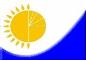 Мемлекеттік статистика органдары құпиялылығына кепілдік береді

Конфиденциальность гарантируется органами

государственной статистикиМемлекеттік статистика органдары құпиялылығына кепілдік береді

Конфиденциальность гарантируется органами

государственной статистикиМемлекеттік статистика органдары құпиялылығына кепілдік береді

Конфиденциальность гарантируется органами

государственной статистикиМемлекеттік статистика органдары құпиялылығына кепілдік береді

Конфиденциальность гарантируется органами

государственной статистикиҚазақстан Республикасы

Статистика агенттігі

төрағасының міндетін

атқарушының

2010 жылғы 24 тамыздағы

№ 229 бұйрығына

5-қосымшаЖалпымемлекеттік статистикалық байқау бойынша статистикалық нысан

Статистическая форма по

общегосударственному статистическому

наблюдениюЖалпымемлекеттік статистикалық байқау бойынша статистикалық нысан

Статистическая форма по

общегосударственному статистическому

наблюдениюЖалпымемлекеттік статистикалық байқау бойынша статистикалық нысан

Статистическая форма по

общегосударственному статистическому

наблюдениюЖалпымемлекеттік статистикалық байқау бойынша статистикалық нысан

Статистическая форма по

общегосударственному статистическому

наблюдениюПриложение 5 к приказу

исполняющего обязанности

Председателя Агентства

Республики Казахстан

по статистике от 24

августа 2010 года № 229Аумақтық органға

тапсырылады

Представляется

территориальному органуАумақтық органға

тапсырылады

Представляется

территориальному органуАумақтық органға

тапсырылады

Представляется

территориальному органуАумақтық органға

тапсырылады

Представляется

территориальному органуСтатистикалық нысанды

www.stat.gov.kz сайтынан

алуға болады

Статистическую форму можно

получить на сайте

www.stat.gov.kzСтатистикалық нысанды

www.stat.gov.kz сайтынан

алуға болады

Статистическую форму можно

получить на сайте

www.stat.gov.kzСтатистикалық нысанды

www.stat.gov.kz сайтынан

алуға болады

Статистическую форму можно

получить на сайте

www.stat.gov.kzСтатистикалық нысанды

www.stat.gov.kz сайтынан

алуға болады

Статистическую форму можно

получить на сайте

www.stat.gov.kzМемлекеттік статистиканың тиісті органдарына алғашқы статистикалық

деректерді уақытылы тапсырмау, дәйексіз деректерді беру әкімшілік құқық

бұзушылық болып табылады және Қазақстан Республикасының қолданыстағы

заңнамасына сәйкес жауапкершілікке әкеп соғады.

Несвоевременное представление, предоставление недостоверных первичных

статистических данных в соответствующие органы государственной статистики

являются административными правонарушениями и влекут за собой ответственность в

соответствии с действующим законодательством Республики Казахстан.Мемлекеттік статистиканың тиісті органдарына алғашқы статистикалық

деректерді уақытылы тапсырмау, дәйексіз деректерді беру әкімшілік құқық

бұзушылық болып табылады және Қазақстан Республикасының қолданыстағы

заңнамасына сәйкес жауапкершілікке әкеп соғады.

Несвоевременное представление, предоставление недостоверных первичных

статистических данных в соответствующие органы государственной статистики

являются административными правонарушениями и влекут за собой ответственность в

соответствии с действующим законодательством Республики Казахстан.Мемлекеттік статистиканың тиісті органдарына алғашқы статистикалық

деректерді уақытылы тапсырмау, дәйексіз деректерді беру әкімшілік құқық

бұзушылық болып табылады және Қазақстан Республикасының қолданыстағы

заңнамасына сәйкес жауапкершілікке әкеп соғады.

Несвоевременное представление, предоставление недостоверных первичных

статистических данных в соответствующие органы государственной статистики

являются административными правонарушениями и влекут за собой ответственность в

соответствии с действующим законодательством Республики Казахстан.Мемлекеттік статистиканың тиісті органдарына алғашқы статистикалық

деректерді уақытылы тапсырмау, дәйексіз деректерді беру әкімшілік құқық

бұзушылық болып табылады және Қазақстан Республикасының қолданыстағы

заңнамасына сәйкес жауапкершілікке әкеп соғады.

Несвоевременное представление, предоставление недостоверных первичных

статистических данных в соответствующие органы государственной статистики

являются административными правонарушениями и влекут за собой ответственность в

соответствии с действующим законодательством Республики Казахстан.Мемлекеттік статистиканың тиісті органдарына алғашқы статистикалық

деректерді уақытылы тапсырмау, дәйексіз деректерді беру әкімшілік құқық

бұзушылық болып табылады және Қазақстан Республикасының қолданыстағы

заңнамасына сәйкес жауапкершілікке әкеп соғады.

Несвоевременное представление, предоставление недостоверных первичных

статистических данных в соответствующие органы государственной статистики

являются административными правонарушениями и влекут за собой ответственность в

соответствии с действующим законодательством Республики Казахстан.Мемлекеттік статистиканың тиісті органдарына алғашқы статистикалық

деректерді уақытылы тапсырмау, дәйексіз деректерді беру әкімшілік құқық

бұзушылық болып табылады және Қазақстан Республикасының қолданыстағы

заңнамасына сәйкес жауапкершілікке әкеп соғады.

Несвоевременное представление, предоставление недостоверных первичных

статистических данных в соответствующие органы государственной статистики

являются административными правонарушениями и влекут за собой ответственность в

соответствии с действующим законодательством Республики Казахстан.Статистикалық

нысан коды 1191104

Код статистической

формы 1191104Статистикалық

нысан коды 1191104

Код статистической

формы 1191104Статистикалық

нысан коды 1191104

Код статистической

формы 1191104Еңбек бойынша есеп

Отчет по труду
1-Е

1-Т1-Е

1-Т1-Е

1-ТЖылдық

ГодоваяЖылдық

ГодоваяЖылдық

ГодоваяЕсепті кезең   _ _    _ _ _ _  жыл

Отчетный период |_|_|    |_|_|_|_| годЕсепті кезең   _ _    _ _ _ _  жыл

Отчетный период |_|_|    |_|_|_|_| годЕсепті кезең   _ _    _ _ _ _  жыл

Отчетный период |_|_|    |_|_|_|_| год«Шағын кәсіпорынның қызметі туралы» индексі 2-ШК, статистикалық нысаны

бойынша есепті есеп беретіндерден басқа заңды тұлғалар және (немесе)

олардың құрылымдық және оқшауланған бөлімшелері тапсырады.

Представляют все юридические лица и (или) их структурные и обособленные

подразделения, кроме отчитывающихся по статистической форме «О деятельности

малого предприятия», индекс 2-МП«Шағын кәсіпорынның қызметі туралы» индексі 2-ШК, статистикалық нысаны

бойынша есепті есеп беретіндерден басқа заңды тұлғалар және (немесе)

олардың құрылымдық және оқшауланған бөлімшелері тапсырады.

Представляют все юридические лица и (или) их структурные и обособленные

подразделения, кроме отчитывающихся по статистической форме «О деятельности

малого предприятия», индекс 2-МП«Шағын кәсіпорынның қызметі туралы» индексі 2-ШК, статистикалық нысаны

бойынша есепті есеп беретіндерден басқа заңды тұлғалар және (немесе)

олардың құрылымдық және оқшауланған бөлімшелері тапсырады.

Представляют все юридические лица и (или) их структурные и обособленные

подразделения, кроме отчитывающихся по статистической форме «О деятельности

малого предприятия», индекс 2-МП«Шағын кәсіпорынның қызметі туралы» индексі 2-ШК, статистикалық нысаны

бойынша есепті есеп беретіндерден басқа заңды тұлғалар және (немесе)

олардың құрылымдық және оқшауланған бөлімшелері тапсырады.

Представляют все юридические лица и (или) их структурные и обособленные

подразделения, кроме отчитывающихся по статистической форме «О деятельности

малого предприятия», индекс 2-МП«Шағын кәсіпорынның қызметі туралы» индексі 2-ШК, статистикалық нысаны

бойынша есепті есеп беретіндерден басқа заңды тұлғалар және (немесе)

олардың құрылымдық және оқшауланған бөлімшелері тапсырады.

Представляют все юридические лица и (или) их структурные и обособленные

подразделения, кроме отчитывающихся по статистической форме «О деятельности

малого предприятия», индекс 2-МП«Шағын кәсіпорынның қызметі туралы» индексі 2-ШК, статистикалық нысаны

бойынша есепті есеп беретіндерден басқа заңды тұлғалар және (немесе)

олардың құрылымдық және оқшауланған бөлімшелері тапсырады.

Представляют все юридические лица и (или) их структурные и обособленные

подразделения, кроме отчитывающихся по статистической форме «О деятельности

малого предприятия», индекс 2-МПТапсыру мерзімі - 12 ақпан.

Срок представления - 12 февраля.Тапсыру мерзімі - 12 ақпан.

Срок представления - 12 февраля.Тапсыру мерзімі - 12 ақпан.

Срок представления - 12 февраля.Тапсыру мерзімі - 12 ақпан.

Срок представления - 12 февраля.Тапсыру мерзімі - 12 ақпан.

Срок представления - 12 февраля.Тапсыру мерзімі - 12 ақпан.

Срок представления - 12 февраля.КҰЖЖ коды

Код ОКПОКҰЖЖ коды

Код ОКПОБСН коды

код БИНБСН коды

код БИНЖол

коды

Код

строкиКөрсеткіштер

атауы

Наименование

показателейЕсепті жылға

орташа

жұмысшылардың

тізімдік

саны, адам

Списочная

численность

работников в

среднем за

отчетный год,

человекЕсепті жылға

орташа

жұмысшылардың

тізімдік

саны, адам

Списочная

численность

работников в

среднем за

отчетный год,

человекЖұмысшылардың

нақты саны

(орташа

жалақыны

есептеу үшін

қабылданған),

адам

Фактическая

численность

работников

(принимаемая

для исчисления

средней

заработной

платы), человекЖұмысшылардың

нақты саны

(орташа

жалақыны

есептеу үшін

қабылданған),

адам

Фактическая

численность

работников

(принимаемая

для исчисления

средней

заработной

платы), человекЖұмысшылардың

жалақы қоры,

мың теңге

(ондық

белгімен)

Фонд заработной

платы работников,

тысяч тенге (с

десятичным

знаком)Жұмысшылардың

жалақы қоры,

мың теңге

(ондық

белгімен)

Фонд заработной

платы работников,

тысяч тенге (с

десятичным

знаком)Бір жұмысшының

орташа айлық

атаулы

жалақысы, теңге

Среднемесячная

номинальная

заработная плата

одного работника,

тенгеБір жұмысшының

орташа айлық

атаулы

жалақысы, теңге

Среднемесячная

номинальная

заработная плата

одного работника,

тенгеЖол

коды

Код

строкиКөрсеткіштер

атауы

Наименование

показателейбар-

лығы

всегоодан

әйелдер

из нее

женщинбарлығы

всегоодан

әйелдер

из нее

женщинбарлығы

всегоодан

әйелдерге

есептел-

гені

из него

начислено

женщинамбарлығы

всегоәйел-

дердің

женщинАБ123456781Ұйымдар

бойынша

барлығы

Всего по

организации2ұйымдардың

басшыларын

қоса,

барлық

деңгейдегі

билік және

басқару

органдар-

ының

басшылары

(өкілдері)

руководители

(представи-

тели)

органов

власти и

управления

всех

уровней,

включая

руководителей

организации3біліктілік

деңгейі

жоғары

мамандар

специалисты

высшего

уровня

квалификации4біліктілік

деңгейі

орта

мамандар

специалисты

среднего

уровня

квалификации5ақпарат

дайындау-

мен,

құжаттама-

ларды

ресімдеу-

мен, есеп

жүргізумен

және

қызмет

көрсетумен

айналысатын

жұмысшылар

служащие,

занятые

подготовкой

информации,

оформлением

документации

, учетом и

обслуживанием6қызмет

көрсету,

коммуналдық

қызметтер-

ді ұсыну,

сауда және

ұқсас

қызмет

түрлері

саласының

жұмысшылары

работники

сферы

обслуживания,

предоставле-

ния

коммунальных

услуг,

торговли и

родственных

видов

деятельности7ауыл,

орман,

аңшылық,

балық

өсіру және

балық

аулау

шаруашы-

лықтарының

білікті

жұмысшылары

квалифициро-

ванные

работники

сельского,

лесного,

охотничьего

хозяйств,

рыбоводства

и

рыболовства8өндірістік

кәсіпорын-

дардың,

көркем

кәсіптердің,

құрылыстың,

көліктің,

байланыстың,

геология

мен жер

қойнауын

барлаудың

білікті

жұмысшылары

квалифициро-

ванные

рабочие

промышленных

предприятий,

художествен-

ных

промыслов,

строительства,

транспорта,

связи,

геологии и

разведки

недр9қондырғы-

лар мен

машиналар-

дың

оператор-

лары,

аппаратшы-

лары,

машинис-

тері мен

слесарь-

құрастыру-

шылар

операторы,

аппаратчики,

машинисты

установок и

машин и

слесари-

сборщики10біліксіз

жұмысшылар

неквалифици-

рованные

рабочиеЖол коды

Код строкиЭҚЖЖ

бойынша

экономи-

калық

қызмет

түрлері-

нің атауы

Наименова-

ние видов

экономи-

ческой

деятель-

ности по

ОКЭДЭҚЖЖ бойынша код

Код по

ОКЭДЕсепті

жылға

орташа

жұмысшылар-

дың

тізімдік

саны, адам

Списочная

численность

работников в

среднем за

отчетный год,

человекЕсепті

жылға

орташа

жұмысшылар-

дың

тізімдік

саны, адам

Списочная

численность

работников в

среднем за

отчетный год,

человекЖұмысшылар-

дың нақты

саны (орташа

жалақыны

есептеу үшін

қабылданған)

, адам

Фактическая

численность

работников

(принимаемая

для

исчисления

средней

заработной

платы),

человекЖұмысшылар-

дың нақты

саны (орташа

жалақыны

есептеу үшін

қабылданған)

, адам

Фактическая

численность

работников

(принимаемая

для

исчисления

средней

заработной

платы),

человекЖұмысшылар-

дың жалақы

қоры, мың

теңге (ондық

белгімен)

Фонд

заработной

платы

работников,

тысяч тенге 

(с десятичным

знаком)Жұмысшылар-

дың жалақы

қоры, мың

теңге (ондық

белгімен)

Фонд

заработной

платы

работников,

тысяч тенге 

(с десятичным

знаком)Бір жұмысшының

орташа айлық

атаулы

жалақысы,

теңге

Среднемесячная

номинальная

заработная

плата одного

работника,

тенгеБір жұмысшының

орташа айлық

атаулы

жалақысы,

теңге

Среднемесячная

номинальная

заработная

плата одного

работника,

тенгеЖол коды

Код строкиЭҚЖЖ

бойынша

экономи-

калық

қызмет

түрлері-

нің атауы

Наименова-

ние видов

экономи-

ческой

деятель-

ности по

ОКЭДЭҚЖЖ бойынша код

Код по

ОКЭДбар-

лығы

всегоодан

әйел-

дер

из нее

женщинбар-

лығы

всегоодан

әйел-

дер

из нее

женщинбар-

лығы

всегоодан

әйел-

дерге

есеп-

телгені

из него

начис-

лено

женщинамбарлы-

ғы

всегоәйел-

дердің

женщинАБВ12345678Ұйымдар

бойынша

барлығы

Всего по

организации12345678910Жол коды

Код строкиКөрсеткіштер атауы

Наименование

показателейЕсепті

жылға

орташа

жұмысшылар-

дың

тізімдік

саны, адам

Списочная

численность

работников в

среднем за

отчетный год,

человекЕсепті

жылға

орташа

жұмысшылар-

дың

тізімдік

саны, адам

Списочная

численность

работников в

среднем за

отчетный год,

человекЖұмысшылар-

дың нақты

саны (орташа

жалақыны

есептеу үшін

қабылданған)

, адам

Фактическая

численность

работников

(принимаемая

для

исчисления

средней

заработной

платы),

человекЖұмысшылар-

дың нақты

саны (орташа

жалақыны

есептеу үшін

қабылданған)

, адам

Фактическая

численность

работников

(принимаемая

для

исчисления

средней

заработной

платы),

человекЖұмысшылар-

дың жалақы

қоры, мың

теңге (ондық

белгімен)

Фонд

заработной

платы

работников,

тысяч тенге 

(с десятичным

знаком)Жұмысшылар-

дың жалақы

қоры, мың

теңге (ондық

белгімен)

Фонд

заработной

платы

работников,

тысяч тенге 

(с десятичным

знаком)Бір жұмысшының

орташа айлық

атаулы

жалақысы,

теңге

Среднемесячная

номинальная

заработная

плата одного

работника,

тенгеБір жұмысшының

орташа айлық

атаулы

жалақысы,

теңге

Среднемесячная

номинальная

заработная

плата одного

работника,

тенгеЖол коды

Код строкиКөрсеткіштер атауы

Наименование

показателейбар-

лығы

всегоодан

әйел-

дер

из нее

женщинбар-

лығы

всегоодан

әйел-

дер

из нее

женщинбар-

лығы

всегоодан

әйел-

дерге

есеп-

телгені

из него

начис-

лено

женщинамбарлығы

всегоәйел-

дердің

женщинАБ123456781Ұйымдар бойынша

барлығы

Всего по

организации2Қызметшілер

Служащие3Жұмысшылар

РабочиеЖол коды

Код

строкиКөрсеткіштер атауы

Наименование показателейБарлығы

ВсегоАБ11Қоса атқарушылық бойынша (басқа ұйымдардан) жұмысқа

қабылданған жұмысшылардың саны (басқа ұйымдардан келген),

адам

Численность работников, принятых на работу по совместительству (из

других организаций), человек2Жұмысты азаматтық-құқықтық сипаттағы шарттар бойынша

орындайтын адамдардың саны, адам

Численность лиц, выполняющих работы по договорам

гражданско-правового характера, человек3Қоса атқарушылық бойынша (басқа ұйымдардан) жұмысқа

қабылданған жұмысшыларға есептелген жалақы қоры, мың теңге

(ондық белгімен)

Фонд заработной платы, начисленный работникам, принятым на работу по

совместительству (из других организаций), тысяч тенге (с десятичным

знаком)4Жұмысты азаматтық-құқықтық сипаттағы шарттар бойынша

орындайтын адамдарға есептелген жалақы қоры, мың теңге

(ондық белгімен)

Фонд заработной платы, начисленный лицам, выполняющих работы по

договорам гражданско-правового характера, тысяч тенге (с десятичным

знаком)5Толық емес жұмыс күні немесе толық емес жұмыс аптасымен

жұмыс істейтіндердің саны, адам

Численность работающих неполный рабочий день или неполную рабочую

неделю, человек6одан өндіріс (жұмыс, қызмет) көлемінің қысқаруына байланысты

из них в связи с сокращением объема производства (работ, услуг)7Өндірістің бос тұрып қалуына байланысты уақытша жұмыс

істемейтін жұмысшылардың саны, адам

Численность работников, временно неработающих в связи с простоем

производства, человек8Жалақы сақтауынсыз демалыста жүрген жұмысшылардың саны, адам

Численность работников, находящихся в отпуске без сохранения

заработной платы, человекЖол

коды

Код

строкиКөрсеткіштер атауы

Наименование показателейБарлығы

ВсегоАБ11Ұйымдар бойынша барлығы

Всего по организациисоның ішінде адамдар жасы бойынша:

в том числе лица в возрасте:216-ға дейін

до 16316-24

16-24425-29

25-29530-49

30-49650 және одан жоғары

50 и старше7Жүктілікке және босануға, баланың күтіміне байланысты

демалыста жүрген адамдар

Лица, находящиеся в отпусках по беременности и родам, уходу за

ребенком8Жұмыс істейтін зейнеткерлер

Работающие пенсионеры9одан өтілі жеңілдікпен есептелген зейнеткерлер

из них пенсионеры с льготным исчислением стажа10Өндірісте (жұмыс орнында) үйреніп жүрген шәкірттер

Ученики, обучающиеся на производстве (на рабочем месте)Жол

коды

Код

строкиКөрсеткіштер атауы

Наименование показателейБарлығы

ВсегоАБ1Барлық қызметкерлердің істелген жұмысының саны

Число отработанных всеми работникамиХ1адам-күн

человеко-дней2адам-сағат

человеко-часоводан әйелдердің істелген жұмысының саны

из них число отработанных женщинамиХ3адам-күн

человеко-дней4адам-сағат

человеко-часов5Жұмысқа келмеген адам-күн саны, барлығы

Число неявок на работу человеко-дней, всего6одан мынадай себептермен:

из них по причинам:

ақы төленетін жыл сайынғы еңбек демалысы (қосымша еңбек

демалысын қосқанда)

ежегодные оплачиваемые трудовые отпуска (включая дополнительные

трудовые отпуска)7оқу демалыстары

учебные отпуска8науқастануына байланысты

по болезни9әкімшіліктің рұқсатымен

с разрешения администрации10өндірістің бос тұрып қалуына байланысты

связанных с простоем производства11одан жалақы сақтауынсыз демалыс бойынша

из них по отпускам без сохранения заработной платы12заңнамамен рұқсат етілген басқа да келмеулер

другие неявки, разрешенные законодательством13еңбек тәртібін бұзу

нарушения трудовой дисциплины14Мерекелік және демалыс адам-күн саны

Число праздничных и выходных, человеко-днейЖұмысты азаматтық-құқықтық сипаттағы шарттар бойынша

орындайтын адамдардың істелген жұмыс саны

Число отработанных лицами, выполняющими работы по договорам

гражданско-правового характераХ15адам-күн

человеко-дней16адам-сағат

человеко-часовЖол коды

Код

строкиКөрсеткіштер атауы

Наименование

показателейЖұмыс

берушінің

қаражаты

есебінен

оқыған

жұмысшылар-

дың саны -

барлығы

Численность

работников,

обученных за

счет средств

работодателя

- всегоОдан келесі бағыттар бойынша:

Из них по следующим направлениям:Одан келесі бағыттар бойынша:

Из них по следующим направлениям:Одан келесі бағыттар бойынша:

Из них по следующим направлениям:Жол коды

Код

строкиКөрсеткіштер атауы

Наименование

показателейЖұмыс

берушінің

қаражаты

есебінен

оқыған

жұмысшылар-

дың саны -

барлығы

Численность

работников,

обученных за

счет средств

работодателя

- всегооқыту

обучениебіліктілікті

арттыру

повышение

квалификациикәсіптік

даярлау және

қайта

даярлау

профессиональ-

ная подготовка

или

переподготовкаАБ12341Барлығы

Всегоодан:

из них:

 санаттар бойынша

по категориям2жұмысшылар

рабочие3қызметшілер

служащиебілім деңгейімен

с уровнем образования4жоғары бiлiм

высшее образование5техникалық және

кәсiптiк бiлiм)

техническое и

профессиональное

образование)6әйелдер

женщиныЖол коды

Код

строкиКөрсеткіштердің атауы

Наименование показателейБар-

лығы

ВсегоОдан білім деңгеймен

Из них с уровнем образованияОдан білім деңгеймен

Из них с уровнем образования1-бағаннан

әйелдер

Из графы 1

женщинЖол коды

Код

строкиКөрсеткіштердің атауы

Наименование показателейБар-

лығы

Всегожоғары бiлiм

высшее

образованиетехникалық және

кәсiптiк бiлiм

техническое и

профессиональное

образование1-бағаннан

әйелдер

Из графы 1

женщинАБ12341Есепті кезеңнің

басындағы жұмысшылардың

тізімдік саны – барлығы

Списочная численность

работников на начало

отчетного периода - всего2Есепті кезеңде жұмысқа

қабылданған жұмысшылар

– барлығы

Принято работников за

отчетный период – всего3одан:

из них:

 есепті жылы жоғары

оқу орындарын

бітіргендер санынан

жоғары кәсіптік білімі

бар мамандар

специалистов с высшим

образованием из числа

окончивших ВУЗы в отчетном

годуХХ4одан оқыту нәтижесінде

алынған мамандығы

бойынша

из них по специальности,

полученной в результате

обученияХХ5жаңадан құрылған жұмыс

орындарына алынған

жұмысшылар

работников, принятых на

вновь созданные рабочие

места6Есепті кезеңде жұмыстан

шыққан жұмысшылар –

барлығы

Выбыло работников за

отчетный период - всего7персонал санының

қысқартылуына немесе

кәсіпорынның

таратылуына байланысты

в связи с сокращением

численности персонала или

ликвидацией предприятия8қызметкерлердің

тұрақтамау себептері

бойынша (өз еркі

бойынша және себепсіз

жұмысқа шықпау)

по причинам текучести (по

собственному желанию, за

прогул)9басқа да себептер

бойынша

по другим причинам10Есепті жылдың соңындағы

қызметкерлердің

тізімдік саны – барлығы

Списочная численность

работников на конец

отчетного года - всего11Есепті жылдың соңында

бос жұмыс орындар

(қажетті қызметкерлер)

саны, бірлік

Число вакантных рабочих

мест (требуемых

работников) на конец

отчетного периода, единицХХХЖол коды

Код строкиКөрсеткіштер атауы

Наименование показателейБарлығы

ВсегоАБ11Жұмыс күшін ұстауға жұмсалған шығыстың сомасы – барлығы

Сумма затрат на содержание рабочей силы - всего2Жұмысшылардың жалақы қоры - барлығы

Фонд заработной платы работников - всего3тарифтік мөшерлеме мен лауазымдық (базалық)

қызметақы бойынша есептелген жалақы

заработная плата, начисленная по тарифным ставкам и

должностным (базовым) окладам4ынталандыру сипатындағы төлемдер

выплаты стимулирующего характера5одан:

из них:

еңбек сіңірген жылдарға үстемеақы

надбавки за выслугу лет6жыл ішіндегі жұмыс қорытындысы бойынша сыйақылар

вознаграждения по итогам работы за год7жұмыс режимі мен еңбек жағдайына байланысты

өтемақылық төлемдер

компенсационные выплаты, связанные с режимом работы и

условиями труда8жұмыс істемеген уақыт үшін ақы төлеу

оплата за неотработанное время9одан:

из нее:

жыл сайынғы және қосымша еңбек демалыстарының

төлемдері, пайдаланылмаған демалысы үшін өтемақы

оплата ежегодных и дополнительных трудовых отпусков,

компенсация за неиспользованный отпуск10толық емес жұмыс күнін істеуге мәжбүрленген

жұмысшыларға ұйымның қаражаты есебінен төленетін

сомалар

суммы, выплачиваемые работникам за счет средств

организации, вынужденно работавшим неполное рабочее время11төлемге есептелген басқа да ақшалай сомалар

другие денежные суммы, начисленные к выплате122-жолдан:

Из строки 2:

 заттай түрдегі жалақы қоры – барлығы

фонд заработной платы в натуральной форме – всего13зейнетақы қорларына аударымдары

отчисления в пенсионные фонды14Жалақы қорына қосылмайтын төлемдер мен шығыстар -

барлығы

Выплаты и расходы, не учитываемые в фонде заработной платы -

всего15ұйымның жұмысшыларды тұрғын үймен қамтамасыз ету

бойынша шығыстары – барлығы

расходы организации по обеспечению работников жильем -

всего16жұмысшылардың меншігіне берілген тұрғын үйдің құны

стоимость жилья, переданного в собственность работникам17жұмысшыларға тұрғын үй құрылысына немесе тұрғын

үйді сатып алуына берілетін ақысыз демеу қаржылар,

жұмысшыларға ұйымның сатқан пәтерлерінің нарықтық

құнымен және жұмысшымен төлеген соманың арасындағы

айырмашылығы

безвозмездные субсидии, предоставленные работникам на

жилищное строительство или приобретение жилья, разница

между рыночной стоимостью квартиры, реализованной

организацией работнику и суммой, уплаченной работником18басқа да шығыстар (жалдауды қоса)

другие расходы (включая аренду)19ұйымның жұмысшыларды әлеуметтік қорғауға жұмсаған

шығыстары - барлығы

расходы организации на социальную защиту работников - всего20әлеуметтік аударымдар

социальные отчисления21жұмысшыларды және оның отбасы мүшелерін ерікті

медициналық сақтандыру шарттары бойынша ұйымның

төлеген сақтандыру төлемдері (жарналары)

страховые платежи (взносы), уплачиваемые организацией по

договорам добровольного медицинского страхования

работников и членов их семей22еңбек шартын бұзу кезінде берілетін жәрдемақы және

ұйымның таратылуы, қызметкерлер санының немесе

штатының қысқартылуына байланысты жұмысқа орналасу

кезеңіне жұмыстан босату кезіндегі есептелген сома

выходное пособие при расторжении трудового договора и

суммы, начисленные при увольнении на период

трудоустройства в связи с ликвидацией организации,

сокращением численности или штата работников23ұйымның қаражаты есебінен заңнамаға сәйкес уақытша

еңбекке жарамсыздығы бойынша төленетін жәрдемақы

сомасы

суммы пособий по временной нетрудоспособности,

выплачиваемые за счет средств организации в соответствии с

законодательством24дәрі-дәрмектерге, жерлеуге және отбасы жағдайларына

байланысты жекелеген жұмысшыларға берілген

материалдық көмек

материальная помощь, предоставленная отдельным работникам

по семейным обстоятельствам, на медикаменты, погребение25сауықтыру және өзге де іс-шараларды өткізуге

жұмсалған шығыстар; қызметкерлерге жұмыс

берушінің қаражаттары есебінен көрсетілетін

денсаулық сақтау қызметтерінің түрлі салаларындағы

ұйымдарға төлем

расходы на проведение оздоровительных и других

мероприятий; оплата организациям различного рода услуг

здравоохранения, оказываемых работникам, за счет средств

работодателя26басқа да шығыстар

другие расходы27ұйымның кәсіптік даярлауға жұмсаған шығыстары

(жұмысшыларды оқыту) - барлығы

расходы организации на профессиональную подготовку

(обучение работников) – всего28білім берудің кешкілік және сырттай оқыту

ұйымдарында, сырттай аспирантурада, сондай-ақ

аспирантураға түсетін қызметкерлерге берілетін оқу

демалыстарына төлем

оплата учебных отпусков, предоставляемых работникам,

обучающимся в вечерних и заочных учебных организациях

образования, в заочной аспирантуре, а также поступающим в

аспирантуру29жұмыс берушімен (ұйыммен) өндірістік

қажеттіліктерге байланысты оқыту мекемелеріне оқуға

жіберілген және ұйымның қаражаты есебінен

студенттер мен оқушыларға төленген стипендиялар

стипендии студентам и учащимся, направленным работодателем

(организацией) на обучение в учебные заведения, связанные

с производственной необходимостью и выплачиваемые за счет

средств организации30басқа да шығыстар (тренингтерге және басқа да білім

беру шараларына жұмсалған шығыстарды қоса)

другие расходы (включая расходы на тренинги и другие

образовательные мероприятия)31мәдени іс-шараларды өткізуге, сондай-ақ демалыс пен

ойын-сауықты ұйымдастыруға жұмсалған шығыстар -

барлығы

расходы на проведение культурных мероприятий, а также по

организации отдыха и развлечений - всего32жоғарыда келтірілген топтарға жатпайтын, жұмыс күшін

ұстауға көзделген шығыстар

расходы организации на рабочую силу, не отнесенные к

вышеперечисленным группам33жұмыс күшін пайдалануға байланысты салықтар -

барлығы

налоги, связанные с использованием рабочей силы - всего34әлеуметтік салық

социальный налог35шетел жұмыс күшін тартумен байланысты шығыстар

расходы, связанные с привлечением иностранной рабочей силы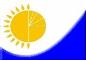 Конфиденциальность

гарантируется

органами государственной

статистикиПриложение 3 к приказу

Председателя Агентства

Республики Казахстан

по статистике

от 14 сентября 2011 года № 256Приложение 13 к приказу

исполняющего обязанности

Председателя Агентства

Республики Казахстан

по статистике

от 24 августа 2010 года № 229Статистическая форма по

общегосударственному

статистическому наблюдениюПриложение 3 к приказу

Председателя Агентства

Республики Казахстан

по статистике

от 14 сентября 2011 года № 256Приложение 13 к приказу

исполняющего обязанности

Председателя Агентства

Республики Казахстан

по статистике

от 24 августа 2010 года № 229Представляется

территориальному

органуСтатистическую форму

можно получить на

сайте www.stat.gov.kzКод статистической

формы 1232102Анкета выборочного обследования

занятости населенияАнкета выборочного обследования

занятости населенияТ-001Анкета выборочного обследования

занятости населенияАнкета выборочного обследования

занятости населенияКвартальная                 __               __  __  __  __

Отчетный период |__| квартал год |__||__||__||__|                 __               __  __  __  __

Отчетный период |__| квартал год |__||__||__||__|Опрашиваются члены домашних хозяйств в возрасте 15 лет и старшеОпрашиваются члены домашних хозяйств в возрасте 15 лет и старшеОпрашиваются члены домашних хозяйств в возрасте 15 лет и старшеСрок представления - февраль, май, август, ноябрьСрок представления - февраль, май, август, ноябрьСрок представления - февраль, май, август, ноябрь1. Сколько человек проживает в Вашем домашнем хозяйстве?

(вопрос задается только респонденту, опрошенному первым)1. Сколько человек проживает в Вашем домашнем хозяйстве?

(вопрос задается только респонденту, опрошенному первым)1. Сколько человек проживает в Вашем домашнем хозяйстве?

(вопрос задается только респонденту, опрошенному первым)1. Сколько человек проживает в Вашем домашнем хозяйстве?

(вопрос задается только респонденту, опрошенному первым)1. Сколько человек проживает в Вашем домашнем хозяйстве?

(вопрос задается только респонденту, опрошенному первым)1. Сколько человек проживает в Вашем домашнем хозяйстве?

(вопрос задается только респонденту, опрошенному первым)1. Сколько человек проживает в Вашем домашнем хозяйстве?

(вопрос задается только респонденту, опрошенному первым)Всего _________ человек

DH_PROZHIV*Всего _________ человек

DH_PROZHIV*Всего _________ человек

DH_PROZHIV*Всего _________ человек

DH_PROZHIV*Всего _________ человек

DH_PROZHIV*Всего _________ человек

DH_PROZHIV*Всего _________ человек

DH_PROZHIV*из них в возрасте:из них в возрасте:из них в возрасте:из них в возрасте:из них в возрасте:из них в возрасте:из них в возрасте:1. 0-5 лет ______ человек, в том числе мужчины _____ человек, женщины _____ человек1. 0-5 лет ______ человек, в том числе мужчины _____ человек, женщины _____ человек1. 0-5 лет ______ человек, в том числе мужчины _____ человек, женщины _____ человек1. 0-5 лет ______ человек, в том числе мужчины _____ человек, женщины _____ человек1. 0-5 лет ______ человек, в том числе мужчины _____ человек, женщины _____ человек1. 0-5 лет ______ человек, в том числе мужчины _____ человек, женщины _____ человек1. 0-5 лет ______ человек, в том числе мужчины _____ человек, женщины _____ человек2. 6-9 лет ______ человек, в том числе мужчины _____ человек, женщины _____ человек 2. 6-9 лет ______ человек, в том числе мужчины _____ человек, женщины _____ человек 2. 6-9 лет ______ человек, в том числе мужчины _____ человек, женщины _____ человек 2. 6-9 лет ______ человек, в том числе мужчины _____ человек, женщины _____ человек 2. 6-9 лет ______ человек, в том числе мужчины _____ человек, женщины _____ человек 2. 6-9 лет ______ человек, в том числе мужчины _____ человек, женщины _____ человек 2. 6-9 лет ______ человек, в том числе мужчины _____ человек, женщины _____ человек 3. 10-14 лет ______ человек, в том числе мужчины _____ человек, женщины _____ человек3. 10-14 лет ______ человек, в том числе мужчины _____ человек, женщины _____ человек3. 10-14 лет ______ человек, в том числе мужчины _____ человек, женщины _____ человек3. 10-14 лет ______ человек, в том числе мужчины _____ человек, женщины _____ человек3. 10-14 лет ______ человек, в том числе мужчины _____ человек, женщины _____ человек3. 10-14 лет ______ человек, в том числе мужчины _____ человек, женщины _____ человек3. 10-14 лет ______ человек, в том числе мужчины _____ человек, женщины _____ человек4. 15 лет ______ человек4. 15 лет ______ человек4. 15 лет ______ человек4. 15 лет ______ человек4. 15 лет ______ человек4. 15 лет ______ человек4. 15 лет ______ человек5. 16-72 лет ______ человек5. 16-72 лет ______ человек5. 16-72 лет ______ человек5. 16-72 лет ______ человек5. 16-72 лет ______ человек5. 16-72 лет ______ человек5. 16-72 лет ______ человек6. 73 года и старше ______ человек6. 73 года и старше ______ человек6. 73 года и старше ______ человек6. 73 года и старше ______ человек6. 73 года и старше ______ человек6. 73 года и старше ______ человек6. 73 года и старше ______ человекВнимание: Номер респондента, вопросы 2-8 заполняются интервьюером согласно

           Контрольной карточке состава домохозяйства (код_____, индекс Т-002,

           периодичность квартальная)Внимание: Номер респондента, вопросы 2-8 заполняются интервьюером согласно

           Контрольной карточке состава домохозяйства (код_____, индекс Т-002,

           периодичность квартальная)Внимание: Номер респондента, вопросы 2-8 заполняются интервьюером согласно

           Контрольной карточке состава домохозяйства (код_____, индекс Т-002,

           периодичность квартальная)Внимание: Номер респондента, вопросы 2-8 заполняются интервьюером согласно

           Контрольной карточке состава домохозяйства (код_____, индекс Т-002,

           периодичность квартальная)Внимание: Номер респондента, вопросы 2-8 заполняются интервьюером согласно

           Контрольной карточке состава домохозяйства (код_____, индекс Т-002,

           периодичность квартальная)Внимание: Номер респондента, вопросы 2-8 заполняются интервьюером согласно

           Контрольной карточке состава домохозяйства (код_____, индекс Т-002,

           периодичность квартальная)Внимание: Номер респондента, вопросы 2-8 заполняются интервьюером согласно

           Контрольной карточке состава домохозяйства (код_____, индекс Т-002,

           периодичность квартальная)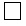 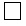 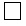 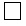 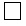 Переход к

вопросу2. Если на момент опроса в составе

домашнего хозяйства произошли

изменения, то проставьте код

причины прибытия (выбытия)

респондента

                  DH_PRICHPV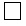 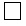 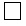 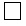 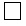 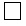 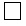 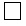 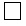 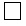 3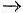 3. Пол респондента

1. Мужской

2. Женский

                       DH_POLRESP1

21

21

21

21

24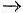 4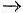 4. Ваше родственное отношение

к главе домохозяйства

(родственные связи)1. Глава домохозяйства (лицо,

опрошенное первым)15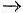 2. Муж, жена222225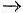 3. Сын, дочь333335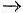 4. Отец, мать444445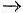 5. Брат, сестра555555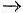 6. Дедушка, бабушка666665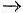 7. Внук, внучка777775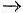 8. Другая степень родства888885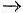 9. Не родственник (нет родства)

                      DH_GLROSTV999995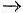 5. Дата рожденияГод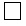 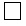 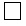 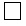 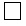 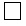 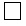 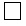 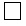 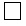 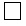 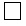 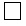 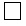 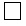 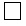 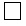 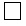 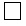 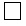 Месяц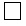 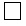 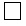 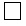 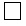 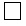 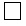 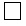 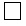 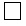 День (число)

                      DH_DATROZН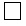 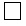 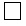 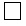 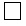 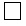 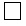 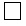 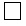 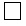 6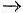 6. Ваше состояние в браке1. Состоит в браке111117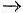 2. Разведен (а)222227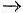 3. Вдовец, вдова333337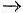 4. Никогда не состоял (а) в браке

                      DH_SEMSOST444447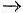 7. Какое образование Вы имеете?1. Нет начального111118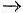 2. Начальное222228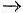 3. Основное333338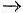 4. Среднее общее444448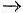 5. Начальное профессиональное555558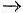 6. Среднее профессиональное

(специальное)666668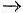 7. Незаконченное высшее777778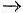 8. Высшее888888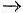 9. Ученая степень (кандидат или

доктор наук)

                      DH_OBRAZOV999998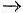 8. Являетесь ли Вы гражданином:1. Республики Казахстан111119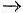 2. Стран СНГ222229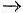 3. Другие страны (вне СНГ)

                      DH_GRAZHDR333339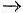 9. Проживаете ли Вы с рождения в

данном населенном пункте?1. Да1111113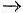 2. Нет

                      PROZHSROZH2222210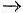 10. Дата прибытия на место

текущего проживания (когда

приехали жить сюда?)Год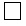 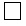 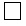 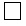 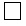 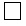 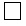 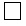 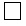 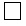 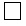 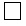 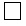 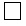 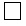 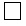 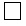 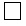 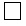 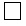 Месяц

                       PROZH_DATA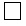 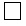 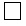 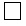 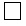 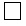 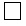 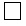 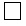 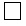 11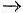 11. Уроженцем какого государства

Вы являетесь?1. Республики Казахстан1111112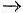 2. Стран СНГ2222212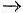 3. Другие страны (вне СНГ)

                      UROZHENGOS3333312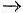 12. В течение последних 10 лет

Вы (укажите, что относится к

Вам):1. Постоянно проживал в указанном

месте1111113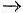 2. Переехал из города в сельскую

местность в пределах одной области2222213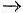 3. Переехал из сельской местности

в город в пределах одной области3333313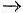 4. Переехал из города в сельскую

местность из другой области4444413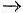 5. Переехал из сельской местности

в город из другой области5555513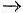 6. Переехал из другой страны по

квоте иммиграции оралманов6666613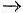 7. Переехал из другой страны в

качестве беженца7777713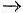 8. Переехал из другой страны в

качестве трудового мигранта8888813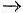 9. Переехал из другой страны для

воссоединения семьи 9999913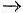 10. Другая причина ______________

                      RESP_SOSTP999999999913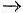 I. Экономическая активность (все вопросы в данном разделе касаются прошлой

недели)I. Экономическая активность (все вопросы в данном разделе касаются прошлой

недели)I. Экономическая активность (все вопросы в данном разделе касаются прошлой

недели)I. Экономическая активность (все вопросы в данном разделе касаются прошлой

недели)I. Экономическая активность (все вопросы в данном разделе касаются прошлой

недели)I. Экономическая активность (все вопросы в данном разделе касаются прошлой

недели)I. Экономическая активность (все вопросы в данном разделе касаются прошлой

недели)13. Выполняли ли Вы хотя бы

один час на прошлой неделе

какую-нибудь работу или имели

какое-либо занятие для

получения натурального

или денежного дохода (включая

оказание различного рода

услуг)?1. Да1111114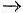 2. Нет

                      ZAN_RABOTA2222214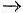 14. Осуществляли ли Вы

какую-либо работу дома для

получения денежного или

натурального дохода, хотя бы 1

час на прошлой неделе

(исключая работу на личном

подворье)?1. Да1111115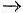 2. Нет

                       ZAN_RBDOMA2222215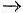 15. Выполняли ли Вы какую-либо

работу на личном подворье

(приусадебном, дачном

участке), связанную с

производством

сельскохозяйственной

продукции, хотя бы 1 час на

прошлой неделе?1. Да1111116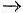 2. Нет                       ZAN_RBLPDU2222219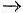 16. Сколько времени Вы были заняты на личном подворье

(приусадебном, дачном

участке)?1. Количество дней в неделю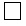 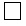 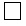 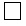 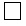 17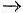 2. Количество часов в неделю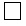 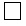 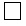 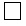 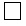 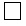 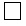 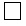 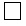 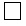 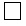 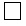 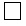 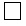 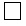 17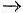 3. 0 (ноль) часов                      RBLPDU_VRM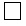 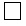 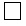 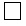 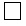 19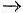 Внимание: Отработанное на личном подворье (приусадебном, дачном участке) время

должно включаться в общую сумму всех часов в вопросе 22.Внимание: Отработанное на личном подворье (приусадебном, дачном участке) время

должно включаться в общую сумму всех часов в вопросе 22.Внимание: Отработанное на личном подворье (приусадебном, дачном участке) время

должно включаться в общую сумму всех часов в вопросе 22.Внимание: Отработанное на личном подворье (приусадебном, дачном участке) время

должно включаться в общую сумму всех часов в вопросе 22.Внимание: Отработанное на личном подворье (приусадебном, дачном участке) время

должно включаться в общую сумму всех часов в вопросе 22.Внимание: Отработанное на личном подворье (приусадебном, дачном участке) время

должно включаться в общую сумму всех часов в вопросе 22.Внимание: Отработанное на личном подворье (приусадебном, дачном участке) время

должно включаться в общую сумму всех часов в вопросе 22.17. Использовалась ли продукция,

полученная на личном подворье

(приусадебном, дачном участке),

непосредственно или путем

переработки

(вопрос задается только

респонденту, опрошенному первым):1.Только для собственного

потребления118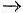 2.Частично для потребления, а

также обмена (продажи)                      LP_POTREBL218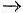 18. Оцените полученные с

личного подворья

(приусадебного, дачного

участка) натуральные продукты,

включая обмен и продажу, при

их использовании в Вашем

потреблении

(вопрос задается только

респонденту, опрошенному первым):1. Полностью119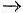 2. Более 50 %219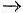 3. Менее 50 %DOL_POTREB319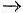 19. Выполняли ли Вы, хотя бы 1

час на прошлой неделе,

какую-либо работу на личном

подворье вашего родственника

или знакомого, с целью

получения натурального или

денежного дохода?1. Да1111120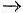 2. Нет                      ZAN_LPRODZ2222220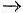 20. Осуществляли ли Вы

какую-нибудь работу, связанную

с реализацией товаров или

оказанием услуг (транспортные,

образовательные, медицинские,

прочие), хотя бы 1 час на

прошлой неделе?1. Да1111121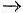 2. Нет                      ZAN_REALTY2222221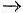 21. Имели ли Вы случайные или

временные заработки на прошлой

неделе (включая работу через

органы занятости населения)?1. Да1111122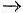 2. Нет                     ZAN_SLVRZB2222222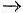 Внимание: Если ответили «Нет» на все вопросы 13-21, то следует переходить

к вопросу 23.

Если ответили «Да» хотя бы на один из вопросов 13-21, то следует задать вопрос 22.Внимание: Если ответили «Нет» на все вопросы 13-21, то следует переходить

к вопросу 23.

Если ответили «Да» хотя бы на один из вопросов 13-21, то следует задать вопрос 22.Внимание: Если ответили «Нет» на все вопросы 13-21, то следует переходить

к вопросу 23.

Если ответили «Да» хотя бы на один из вопросов 13-21, то следует задать вопрос 22.Внимание: Если ответили «Нет» на все вопросы 13-21, то следует переходить

к вопросу 23.

Если ответили «Да» хотя бы на один из вопросов 13-21, то следует задать вопрос 22.Внимание: Если ответили «Нет» на все вопросы 13-21, то следует переходить

к вопросу 23.

Если ответили «Да» хотя бы на один из вопросов 13-21, то следует задать вопрос 22.Внимание: Если ответили «Нет» на все вопросы 13-21, то следует переходить

к вопросу 23.

Если ответили «Да» хотя бы на один из вопросов 13-21, то следует задать вопрос 22.Внимание: Если ответили «Нет» на все вопросы 13-21, то следует переходить

к вопросу 23.

Если ответили «Да» хотя бы на один из вопросов 13-21, то следует задать вопрос 22.22. Сколько времени на прошлой

неделе Вы выполняли указанную

Вами работу?

(показать общую сумму)1. Количество дней в неделю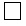 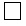 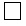 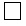 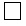 2. Количество часов в неделю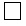 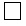 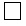 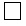 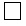 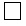 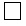 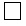 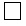 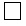 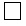 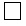 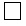 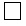 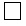 25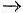 3. 0 (ноль) часов                       ZAN_VREMYA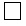 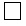 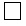 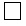 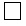 23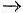 23. Была ли у Вас на прошлой

неделе работа, на которой Вы

временно отсутствовали по

причине отпуска, болезни,

сезонных работ,

неблагоприятных погодных

условий и прочие?1. Да1111124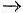 2. Нет                     RB_VREMOTS2222264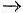 24. Почему Вы временно

отсутствовали на работе

(занятии) на прошлой неделе?1. Ежегодный трудовой отпуск1111125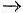 2. Отпуск без сохранения

заработной платы (по инициативе

администрации, работодателя)2222225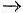 3. Отпуск по беременности и родам;

по уходу за ребенком, больным

человеком3333325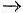 4. Учебный отпуск,

профессиональная подготовка4444425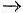 5. По семейным (личным)

обстоятельствам5555525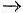 6. Из-за болезни (травма,

временная нетрудоспособность)6666625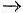 7. Сезонная работа (не сезон)7777725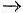 8. Неблагоприятные погодные

условия                     VREMOTS_PR8888825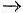 II. Основная деятельность, то есть работа, которая была для Вас основной

в течение прошлой неделиII. Основная деятельность, то есть работа, которая была для Вас основной

в течение прошлой неделиII. Основная деятельность, то есть работа, которая была для Вас основной

в течение прошлой неделиII. Основная деятельность, то есть работа, которая была для Вас основной

в течение прошлой неделиII. Основная деятельность, то есть работа, которая была для Вас основной

в течение прошлой неделиII. Основная деятельность, то есть работа, которая была для Вас основной

в течение прошлой неделиII. Основная деятельность, то есть работа, которая была для Вас основной

в течение прошлой недели25. Какая из следующих

категорий лучше описывает

статус Вашей основной

деятельности (работы)?1. Работа по найму в организации

(предприятии)1111126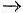 2. Работа по найму у отдельных

физических лиц2222226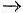 3. Работа по найму в крестьянском

(фермерском) хозяйстве3333326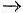 4. Работодатель4444433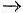 5. Самостоятельная занятость

(работающие за свой счет)5555533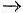 6. Помогающий (неоплачиваемый)

работник семейного предприятия6666634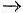 7. Член кооператива7777734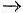 8. Работа на личном подворье                      ORB_STATUS8888834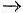 26. Были ли Вы приняты на

работу по трудовому договору

или по договоренности?1. По трудовому договору

(письменно)1111127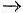 2. По договору

гражданско-правового характера

(письменно)2222227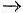 3. По договоренности (устно)                    ORB_TRDDOG3333327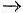 27. Перечисляет ли Ваш

работодатель отчисления в

пенсионный фонд, фонд

социального страхования?1. Да1111128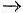 2. Нет2222228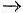 3. Не знаю3333328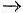 4. Возможно                      ORB_OPFFSS4444428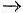 28. Предоставляет ли Вам

работодатель оплачиваемый

годовой отпуск или компенсацию

за неиспользованный отпуск?1. Да1111129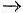 2. Нет2222229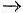 3. Не знаю                      ORB_OGOKNO3333329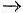 29. Как Вы считаете, в случае

болезни или травмы выплатит ли

Вам работодатель социальное

пособие по временной

нетрудоспособности (на

основании больничного листа)?1. Да1111130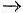 2. Нет2222230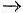 3. Не знаю                      ORB_SPBOLZ3333330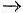 30. Назовите форму

собственности предприятия

(организации), где Вы

работаете?1. Государственная 1111131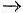 2. Частная2222231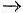 3. Иностранная собственность3333331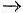                        ORB_FSPROR31. Ваша основная работа была:1. По договору на неопределенный

срок (постоянная)1111134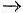 2. По договору на определенный

срок (временная)2222232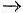 3. По договору на определенный

объем работ3333332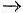 4. Случайная4444432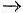 5. Сезонная                      ORB_DOGSLS5555532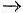 32. Почему Ваша работа временная?1. Продолжительность работы

определена условиями трудового

договора1111134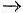 2. Продолжительность работы

определена устной договоренностью

с работодателем (заказчиком

работы)2222234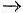 3. Продолжительность определена

условиями договора на объем работы3333334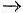 4. Работа во время практики

(учебы, стажировки и тому

подобное)4444434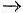 5. Нет возможности иметь

постоянную работу5555534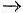 6. Нет желания иметь постоянную

работу6666634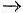 7. Устраивает временная работа7777734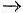 8. Другая причина _______________

                    (указать)                     PRICH_VRRB9999934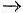 Внимание: на вопрос 33 отвечают респонденты, отметившие в вопросе 25 коды 4-5Внимание: на вопрос 33 отвечают респонденты, отметившие в вопросе 25 коды 4-5Внимание: на вопрос 33 отвечают респонденты, отметившие в вопросе 25 коды 4-5Внимание: на вопрос 33 отвечают респонденты, отметившие в вопросе 25 коды 4-5Внимание: на вопрос 33 отвечают респонденты, отметившие в вопросе 25 коды 4-5Внимание: на вопрос 33 отвечают респонденты, отметившие в вопросе 25 коды 4-5Внимание: на вопрос 33 отвечают респонденты, отметившие в вопросе 25 коды 4-533. Осуществляли ли Вы свою

трудовую деятельность или

занимались предпринимательской

деятельностью:1. С наемными работниками,

привлекаемыми на постоянной основе1111134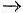 2. С наемными работниками,

привлекаемыми от случая к случаю2222234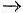 3. Без наемных работниковORB_NAEMRB3333334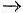 34. Сколько времени Вы работаете

на своей настоящей работе

(занятии)?1. Менее 6 месяцев1111135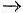 2. От 6 до 12 месяцев2222235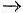 3. От 1 года до 3 лет3333335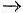 4. От 3 до 5 лет4444435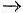 5. Более 5 летORB_VREMRB5555535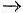 35. Фактическая продолжительность

Вашей рабочей недели на основной

работе (если не работал, укажите

«0»):1. Количество дней в неделю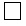 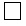 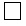 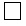 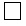 2. Количество часов в неделю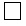 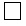 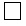 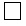 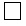 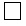 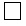 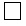 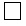 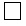 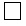 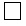 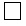 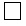 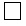 36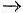 3. 0 (ноль) часовORB_PRODOL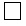 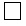 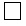 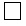 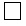 37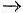 Внимание: на вопрос 36 отвечают респонденты, отметившие в вопросе 35, что на основной

работе работали менее 40 часов в неделю. Остальные минуют этот вопрос и переходят к

вопросу 38.Внимание: на вопрос 36 отвечают респонденты, отметившие в вопросе 35, что на основной

работе работали менее 40 часов в неделю. Остальные минуют этот вопрос и переходят к

вопросу 38.Внимание: на вопрос 36 отвечают респонденты, отметившие в вопросе 35, что на основной

работе работали менее 40 часов в неделю. Остальные минуют этот вопрос и переходят к

вопросу 38.Внимание: на вопрос 36 отвечают респонденты, отметившие в вопросе 35, что на основной

работе работали менее 40 часов в неделю. Остальные минуют этот вопрос и переходят к

вопросу 38.Внимание: на вопрос 36 отвечают респонденты, отметившие в вопросе 35, что на основной

работе работали менее 40 часов в неделю. Остальные минуют этот вопрос и переходят к

вопросу 38.Внимание: на вопрос 36 отвечают респонденты, отметившие в вопросе 35, что на основной

работе работали менее 40 часов в неделю. Остальные минуют этот вопрос и переходят к

вопросу 38.Внимание: на вопрос 36 отвечают респонденты, отметившие в вопросе 35, что на основной

работе работали менее 40 часов в неделю. Остальные минуют этот вопрос и переходят к

вопросу 38.36. Назовите основную причину,

по которой Вы работали на

основной работе менее 40 часов

в неделю:1. Законодательно установленная

продолжительность рабочего

времени1111138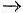 2. Не могу найти подходящую работу

на полный рабочий день2222238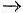 3. Нет достаточного объема работ3333338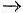 4. Осуществляю уход за ребенком,

больным человеком4444438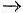 5. По состоянию здоровья5555538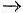 6. По инициативе администрации,

работодателя6666638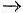 7. Работа неполное время подходит

мне7777738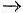 8. Имею другую (вторую) работу8888838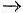 9. Имею достаточный доход9999938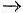 10. Прохожу обучение (в институте,

на курсах)101010101038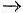 11.Неблагоприятные погодные

условия111111111138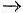 12.Гибкий (скользящий) график121212121238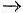 13.Учебный отпуск131313131338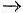 14.В отпуске по беременности и

родам141414141438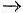 15.По семейным (личным)

обстоятельствам151515151538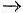 16. Другая причина _______________

                      (указать)PRICH_NEPZ999999999938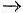 37. Укажите причину, по

которой Вы не работали или не

были заняты на основной работе

в течение прошлой недели:1. Ежегодный трудовой отпуск1111138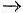 2. Отпуск без сохранения

заработной платы (по инициативе

администрации, работодателя)2222238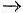 3. Отпуск по беременности и родам;

по уходу за ребенком, больным

человеком3333338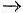 4. Учебный отпуск,

профессиональная подготовка4444438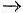 5. По семейным (личным)

обстоятельствам5555538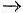 6. Из-за болезни (травма,

временная нетрудоспособность)6666638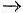 7. Сезонная работа (не сезон)7777738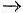 8. Другая причина ________________

                      (указать)PRICH_NERB9999938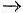 38. Ваше рабочее место:1. Собственный дом1111139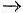 2. Дом клиента или работодателя2222239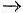 3. Предприятие, организация,

завод, фабрика, магазин, бюро,

ателье и другие (отдельно от дома)3333339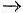 4. Ферма или земельный участок4444439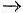 5. Строительная площадка 5555539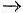 6. Открытый рынок или уличный

лоток6666639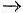 7. Подсобное хозяйство (личное

подворье)7777739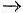 8. Собственное автотранспортное

средство8888839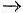 9. Нет постоянного места9999939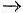 10. Другое _______________________

                   (указать)ORB_MESTOR999999999939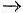 39. Основную работу Вы выполняли:1. На предприятии, в организации,

учреждении (с правом юридического

лица)1111140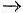 2. В индивидуальном предприятии

(без права юридического лица)2222240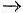 3. В крестьянском (фермерском)

хозяйстве3333340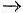 4. На основе индивидуальной

трудовой деятельности4444440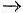 5. По найму в домашнем хозяйстве у

частных лиц (вид экономической

деятельности – 97)5555541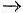 6. В личном подсобном хозяйствеORB_PKHDHL6666641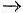 40. Зарегистрировано ли

предприятие (организация), в

котором Вы работали?1. Да1111141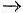 2. В стадии оформления регистрации2222241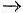 3. Не знаю3333341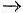 4. НетORB_REGIST4444441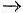 41. Сколько человек работало

на предприятии (организации),

в котором Вы работали, включая

Вас?1. Не более 5 человек1111142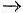 2. От 6 до 10 человек2222242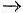 3. От 11 до 20 человек3333342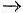 4. От 21 до 50 человек4444442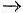 5. От 51 до 250 человек5555542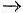 6. От 251 до 500 человек6666642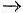 7. От 501 человек и вышеORB_CHISRB7777742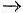 42. Назовите, пожалуйста, преобладающий вид деятельности предприятия

(организации), в котором Вы работали на прошлой неделе.

(ПРИВЕДИТЕ ПОДРОБНОЕ СЛОВЕСНОЕ ОПИСАНИЕ)42. Назовите, пожалуйста, преобладающий вид деятельности предприятия

(организации), в котором Вы работали на прошлой неделе.

(ПРИВЕДИТЕ ПОДРОБНОЕ СЛОВЕСНОЕ ОПИСАНИЕ)42. Назовите, пожалуйста, преобладающий вид деятельности предприятия

(организации), в котором Вы работали на прошлой неделе.

(ПРИВЕДИТЕ ПОДРОБНОЕ СЛОВЕСНОЕ ОПИСАНИЕ)42. Назовите, пожалуйста, преобладающий вид деятельности предприятия

(организации), в котором Вы работали на прошлой неделе.

(ПРИВЕДИТЕ ПОДРОБНОЕ СЛОВЕСНОЕ ОПИСАНИЕ)42. Назовите, пожалуйста, преобладающий вид деятельности предприятия

(организации), в котором Вы работали на прошлой неделе.

(ПРИВЕДИТЕ ПОДРОБНОЕ СЛОВЕСНОЕ ОПИСАНИЕ)42. Назовите, пожалуйста, преобладающий вид деятельности предприятия

(организации), в котором Вы работали на прошлой неделе.

(ПРИВЕДИТЕ ПОДРОБНОЕ СЛОВЕСНОЕ ОПИСАНИЕ)42. Назовите, пожалуйста, преобладающий вид деятельности предприятия

(организации), в котором Вы работали на прошлой неделе.

(ПРИВЕДИТЕ ПОДРОБНОЕ СЛОВЕСНОЕ ОПИСАНИЕ)              _____________________________________________

1-респондент |_____________________________________________|              _____________________________________________

1-респондент |_____________________________________________|              _____________________________________________

1-респондент |_____________________________________________|              _____________________________________________

1-респондент |_____________________________________________|              _____________________________________________

1-респондент |_____________________________________________|              _____________________________________________

1-респондент |_____________________________________________|              _____________________________________________

1-респондент |_____________________________________________|              _____________________________________________

2 респондент |_____________________________________________|              _____________________________________________

2 респондент |_____________________________________________|              _____________________________________________

2 респондент |_____________________________________________|              _____________________________________________

2 респондент |_____________________________________________|              _____________________________________________

2 респондент |_____________________________________________|              _____________________________________________

2 респондент |_____________________________________________|              _____________________________________________

2 респондент |_____________________________________________|              _____________________________________________

3 респондент |_____________________________________________|              _____________________________________________

3 респондент |_____________________________________________|              _____________________________________________

3 респондент |_____________________________________________|              _____________________________________________

3 респондент |_____________________________________________|              _____________________________________________

3 респондент |_____________________________________________|              _____________________________________________

3 респондент |_____________________________________________|              _____________________________________________

3 респондент |_____________________________________________|              _____________________________________________

4 респондент |_____________________________________________|              _____________________________________________

4 респондент |_____________________________________________|              _____________________________________________

4 респондент |_____________________________________________|              _____________________________________________

4 респондент |_____________________________________________|              _____________________________________________

4 респондент |_____________________________________________|              _____________________________________________

4 респондент |_____________________________________________|              _____________________________________________

4 респондент |_____________________________________________|              _____________________________________________

5 респондент |_____________________________________________|              _____________________________________________

5 респондент |_____________________________________________|              _____________________________________________

5 респондент |_____________________________________________|              _____________________________________________

5 респондент |_____________________________________________|              _____________________________________________

5 респондент |_____________________________________________|              _____________________________________________

5 респондент |_____________________________________________|              _____________________________________________

5 респондент |_____________________________________________|1. Сельское, лесное и рыбное

хозяйство1111143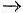 2. Горнодобывающая промышленность

и разработка карьеров2222243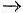 3. Обрабатывающая промышленность3333343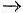 4. Электроснабжение, подача газа,

пара и воздушное кондиционирование4444443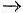 5. Водоснабжение; канализационная

система, контроль над сбором и

распределением отходов5555543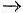 6. Строительство6666643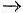 7. Оптовая и розничная торговля;

ремонт автомобилей и мотоциклов7777743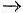 8. Транспорт и складирование8888843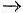 9. Услуги по проживанию и питанию9999943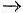 10. Информация и связь101010101043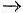 11. Финансовая и страховая

деятельность111111111143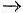 12. Операции с недвижимым

имуществом121212121243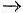 13. Профессиональная, научная и

техническая деятельность131313131343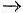 14. Деятельность в области

административного и

вспомогательного обслуживания141414141443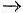 15. Государственное управление и

оборона; обязательное социальное

обеспечение151515151543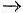 16. Образование161616161643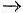 17. Здравоохранение и социальные

услуги171717171743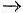 18. Искусство, развлечения и отдых181818181843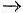 19. Предоставление прочих видов

услуг191919191943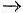 20. Деятельность домашних

хозяйств, нанимающих домашнюю

прислугу и производящих товары и

услуги для собственного

потребления202020202043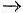 21. Деятельность

экстерриториальных организаций и

органов212121212143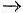 Интервьюер, проставьте код вида

экономической деятельности*ORB_OTRASL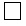 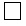 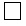 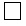 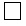 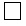 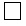 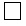 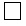 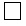 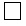 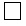 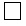 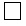 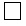 43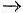 43. Какую должность Вы занимали или по какой профессии работали на прошлой

неделе (в чем состояла Ваша деятельность)?

(ПРИВЕДИТЕ ПОДРОБНОЕ СЛОВЕСНОЕ ОПИСАНИЕ)43. Какую должность Вы занимали или по какой профессии работали на прошлой

неделе (в чем состояла Ваша деятельность)?

(ПРИВЕДИТЕ ПОДРОБНОЕ СЛОВЕСНОЕ ОПИСАНИЕ)43. Какую должность Вы занимали или по какой профессии работали на прошлой

неделе (в чем состояла Ваша деятельность)?

(ПРИВЕДИТЕ ПОДРОБНОЕ СЛОВЕСНОЕ ОПИСАНИЕ)43. Какую должность Вы занимали или по какой профессии работали на прошлой

неделе (в чем состояла Ваша деятельность)?

(ПРИВЕДИТЕ ПОДРОБНОЕ СЛОВЕСНОЕ ОПИСАНИЕ)43. Какую должность Вы занимали или по какой профессии работали на прошлой

неделе (в чем состояла Ваша деятельность)?

(ПРИВЕДИТЕ ПОДРОБНОЕ СЛОВЕСНОЕ ОПИСАНИЕ)43. Какую должность Вы занимали или по какой профессии работали на прошлой

неделе (в чем состояла Ваша деятельность)?

(ПРИВЕДИТЕ ПОДРОБНОЕ СЛОВЕСНОЕ ОПИСАНИЕ)43. Какую должность Вы занимали или по какой профессии работали на прошлой

неделе (в чем состояла Ваша деятельность)?

(ПРИВЕДИТЕ ПОДРОБНОЕ СЛОВЕСНОЕ ОПИСАНИЕ)              __________________________________________________________

1 респондент |__________________________________________________________|              __________________________________________________________

1 респондент |__________________________________________________________|              __________________________________________________________

1 респондент |__________________________________________________________|              __________________________________________________________

1 респондент |__________________________________________________________|              __________________________________________________________

1 респондент |__________________________________________________________|              __________________________________________________________

1 респондент |__________________________________________________________|              __________________________________________________________

1 респондент |__________________________________________________________|              __________________________________________________________

2 респондент |__________________________________________________________|              __________________________________________________________

2 респондент |__________________________________________________________|              __________________________________________________________

2 респондент |__________________________________________________________|              __________________________________________________________

2 респондент |__________________________________________________________|              __________________________________________________________

2 респондент |__________________________________________________________|              __________________________________________________________

2 респондент |__________________________________________________________|              __________________________________________________________

2 респондент |__________________________________________________________|              __________________________________________________________

3 респондент |__________________________________________________________|              __________________________________________________________

3 респондент |__________________________________________________________|              __________________________________________________________

3 респондент |__________________________________________________________|              __________________________________________________________

3 респондент |__________________________________________________________|              __________________________________________________________

3 респондент |__________________________________________________________|              __________________________________________________________

3 респондент |__________________________________________________________|              __________________________________________________________

3 респондент |__________________________________________________________|              __________________________________________________________

4 респондент |__________________________________________________________|              __________________________________________________________

4 респондент |__________________________________________________________|              __________________________________________________________

4 респондент |__________________________________________________________|              __________________________________________________________

4 респондент |__________________________________________________________|              __________________________________________________________

4 респондент |__________________________________________________________|              __________________________________________________________

4 респондент |__________________________________________________________|              __________________________________________________________

4 респондент |__________________________________________________________|              __________________________________________________________

5 респондент |__________________________________________________________|              __________________________________________________________

5 респондент |__________________________________________________________|              __________________________________________________________

5 респондент |__________________________________________________________|              __________________________________________________________

5 респондент |__________________________________________________________|              __________________________________________________________

5 респондент |__________________________________________________________|              __________________________________________________________

5 респондент |__________________________________________________________|              __________________________________________________________

5 респондент |__________________________________________________________|Интервьюер, проставьте код по

Классификатору занятий*ORB_PROFES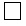 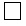 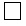 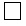 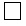 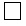 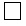 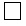 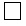 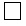 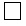 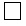 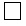 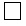 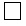 44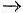 44. Ваша работа находится на

территории:1. Места проживания1111145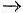 2. Областного центра2222245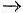 3. На территории этой же области3333345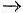 4. Другой области4444445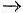 5. Другого государстваORB_TERRIT5555545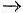 45. Работаете ли Вы по

специальности, полученной в

результате обучения?1. Да1111146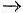 2. НетRAB_POSPEC2222246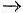 46. Соответствует ли выполняемая

Вами работа Вашей квалификации?1. Да1111147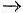 2. Нет, она ниже моей квалификации2222247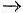 3. Нет, она выше моей квалификацииRBSOOTKVAL3333347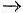 III. Дополнительная работа (занятие) в течение прошлой неделиIII. Дополнительная работа (занятие) в течение прошлой неделиIII. Дополнительная работа (занятие) в течение прошлой неделиIII. Дополнительная работа (занятие) в течение прошлой неделиIII. Дополнительная работа (занятие) в течение прошлой неделиIII. Дополнительная работа (занятие) в течение прошлой неделиIII. Дополнительная работа (занятие) в течение прошлой недели47. Имели ли Вы, кроме основной

работы, другую дополнительную

работу или занятие с целью

получения денежного или

натурального дохода, хотя бы 1

час на прошлой неделе?1. Да1111148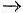 2. НетDOP_RABOTA2222262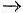 48. Какова была продолжитель-

нсость Вашей дополнительной

работы (занятия)?1. Количество дней в неделю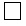 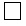 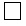 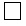 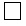 2. Количество часов в неделюDRB_PRODOL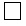 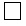 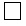 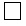 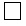 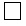 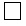 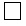 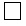 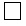 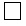 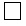 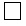 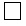 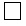 49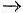 49. Скажите, Ваша дополнительная

работа (занятие) была:1. Работа по найму в организации

(предприятии)1111150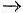 2. Работа по найму у отдельных

физических лиц2222250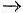 3. Работа по найму в крестьянском

(фермерском) хозяйстве3333350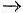 4. Работодатель4444455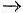 5. Самостоятельная занятость

(работающие за свой счет)5555555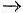 6. Помогающий (неоплачиваемый)

работник семейного предприятия6666655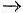 7. Член кооператива7777755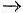 8. Работа на личном подворьеDRB_STATUS8888855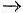 50. Были ли Вы приняты на

дополнительную работу по

трудовому договору или по

договоренности?1. По трудовому договору

(письменно)1111151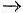 2. По договору

гражданско-правового характера

(письменно)2222251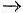 3. По договоренности (устно)DRB_TRDDOG3333351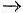 51. Перечисляет ли Ваш

работодатель, в дополнительной

деятельности, отчисления в

пенсионный фонд, фонд социального

страхования?1. Да1111152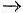 2. Нет2222252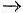 3. Не знаю3333352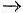 4. ВозможноDRB_OPFFSS4444452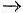 52. Предоставляет ли Вам

работодатель, в дополнительной

деятельности, оплачиваемый

годовой отпуск или компенсацию

за неиспользованный отпуск?1. Да1111153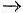 2. Нет2222253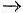 3. Не знаюDRB_OGOKNO3333353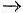 53. Как Вы считаете, в

дополнительной деятельности, в

случае болезни или травмы

выплатит ли Вам работодатель

социальное пособие по временной

нетрудоспособности (на основании

больничного листа)?1. Да1111154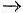 2. Нет2222254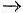 3. Не знаюDRB_SPBOLZ3333354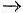 54. Назовите форму собственности

предприятия (организации), в

котором Вы работали дополнительно?1. Государственная1111155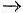 2. Частная2222255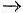 3. Иностранная собственностьDRB_FSPROR3333355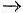 55. Ваша дополнительная работа

была:1. По договору на неопределенный

срок (постоянная)1111156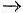 2. По договору на определенный

срок (временная)2222256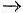 3. По договору на определенный

объем работ3333356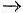 4. Случайная4444456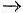 5. СезоннаяDRB_DOGSLS5555556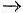 56. Ваше рабочее место в

дополнительной деятельности:1. Собственный дом1111157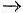 2. Дом клиента или работодателя2222257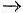 3. Предприятие, организация,

завод, фабрика, магазин, бюро,

ателье и др. (отдельно от дома)3333357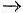 4. Ферма или земельный участок4444457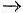 5. Строительная площадка5555557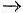 6. Открытый рынок или уличный

лоток6666657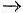 7. Подсобное хозяйство (личное

подворье)7777757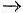 8. Собственное автотранспортное

средство8888857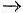 9. Нет постоянного места9999957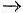 10. Другое _______________________

                 (указать)DRB_MESTOR999999999957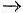 57. Дополнительную работу Вы

выполняли:1. На предприятии, в организации,

учреждении (с правом юридического

лица)1111158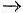 2. В индивидуальном предприятии

(без права юридического лица)2222258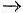 3. В крестьянском (фермерском)

хозяйстве 3333358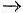 4. На основе индивидуальной

трудовой деятельности4444458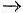 5. По найму в домашнем хозяйстве у

частных лиц (вид экономической

деятельности – 97)5555559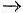 6. В личном подсобном хозяйствеDRB_PKHDHL6666659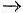 58. Зарегистрировано ли

предприятие (организация), в

котором Вы работали дополнительно?1. Да1111159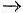 2. В стадии оформления регистрации2222259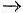 3. Не знаю3333359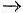 4. НетDRB_REGIST4444459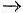 59. Назовите, пожалуйста, преобладающий вид деятельности предприятия

(организации), в котором Вы работали дополнительно?

(ПРИВЕДИТЕ ПОДРОБНОЕ СЛОВЕСНОЕ ОПИСАНИЕ)59. Назовите, пожалуйста, преобладающий вид деятельности предприятия

(организации), в котором Вы работали дополнительно?

(ПРИВЕДИТЕ ПОДРОБНОЕ СЛОВЕСНОЕ ОПИСАНИЕ)59. Назовите, пожалуйста, преобладающий вид деятельности предприятия

(организации), в котором Вы работали дополнительно?

(ПРИВЕДИТЕ ПОДРОБНОЕ СЛОВЕСНОЕ ОПИСАНИЕ)59. Назовите, пожалуйста, преобладающий вид деятельности предприятия

(организации), в котором Вы работали дополнительно?

(ПРИВЕДИТЕ ПОДРОБНОЕ СЛОВЕСНОЕ ОПИСАНИЕ)59. Назовите, пожалуйста, преобладающий вид деятельности предприятия

(организации), в котором Вы работали дополнительно?

(ПРИВЕДИТЕ ПОДРОБНОЕ СЛОВЕСНОЕ ОПИСАНИЕ)59. Назовите, пожалуйста, преобладающий вид деятельности предприятия

(организации), в котором Вы работали дополнительно?

(ПРИВЕДИТЕ ПОДРОБНОЕ СЛОВЕСНОЕ ОПИСАНИЕ)59. Назовите, пожалуйста, преобладающий вид деятельности предприятия

(организации), в котором Вы работали дополнительно?

(ПРИВЕДИТЕ ПОДРОБНОЕ СЛОВЕСНОЕ ОПИСАНИЕ)              _____________________________________________________________

1 респондент |_____________________________________________________________|              _____________________________________________________________

1 респондент |_____________________________________________________________|              _____________________________________________________________

1 респондент |_____________________________________________________________|              _____________________________________________________________

1 респондент |_____________________________________________________________|              _____________________________________________________________

1 респондент |_____________________________________________________________|              _____________________________________________________________

1 респондент |_____________________________________________________________|              _____________________________________________________________

1 респондент |_____________________________________________________________|              _____________________________________________________________

2 респондент |_____________________________________________________________|              _____________________________________________________________

2 респондент |_____________________________________________________________|              _____________________________________________________________

2 респондент |_____________________________________________________________|              _____________________________________________________________

2 респондент |_____________________________________________________________|              _____________________________________________________________

2 респондент |_____________________________________________________________|              _____________________________________________________________

2 респондент |_____________________________________________________________|              _____________________________________________________________

2 респондент |_____________________________________________________________|              _____________________________________________________________

3 респондент |_____________________________________________________________|              _____________________________________________________________

3 респондент |_____________________________________________________________|              _____________________________________________________________

3 респондент |_____________________________________________________________|              _____________________________________________________________

3 респондент |_____________________________________________________________|              _____________________________________________________________

3 респондент |_____________________________________________________________|              _____________________________________________________________

3 респондент |_____________________________________________________________|              _____________________________________________________________

3 респондент |_____________________________________________________________|              _____________________________________________________________

4 респондент |_____________________________________________________________|              _____________________________________________________________

4 респондент |_____________________________________________________________|              _____________________________________________________________

4 респондент |_____________________________________________________________|              _____________________________________________________________

4 респондент |_____________________________________________________________|              _____________________________________________________________

4 респондент |_____________________________________________________________|              _____________________________________________________________

4 респондент |_____________________________________________________________|              _____________________________________________________________

4 респондент |_____________________________________________________________|              _____________________________________________________________

5 респондент |_____________________________________________________________|              _____________________________________________________________

5 респондент |_____________________________________________________________|              _____________________________________________________________

5 респондент |_____________________________________________________________|              _____________________________________________________________

5 респондент |_____________________________________________________________|              _____________________________________________________________

5 респондент |_____________________________________________________________|              _____________________________________________________________

5 респондент |_____________________________________________________________|              _____________________________________________________________

5 респондент |_____________________________________________________________|1. Сельское, лесное и рыбное

хозяйство1111160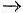 2. Горнодобывающая промышленность

и разработка карьеров2222260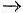 3. Обрабатывающая промышленность3333360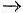 4. Электроснабжение, подача газа,

пара и воздушное кондиционирование4444460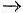 5. Водоснабжение; канализационная

система, контроль над сбором и

распределением отходов5555560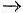 6. Строительство6666660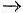 7. Оптовая и розничная торговля;

ремонт автомобилей и мотоциклов7777760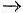 8. Транспорт и складирование8888860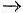 9. Услуги по проживанию и питанию9999960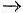 10. Информация и связь101010101060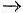 11. Финансовая и страховая

деятельность111111111160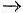 12. Операции с недвижимым

имуществом121212121260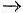 13. Профессиональная, научная и

техническая деятельность131313131360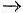 14. Деятельность в области

административного и

вспомогательного обслуживания141414141460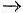 15. Государственное управление и

оборона; обязательное социальное

обеспечение151515151560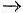 16. Образование161616161660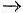 17. Здравоохранение и социальные

услуги171717171760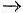 18. Искусство, развлечения и отдых181818181860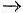 19. Предоставление прочих видов

услуг191919191960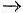 20. Деятельность домашних

хозяйств, нанимающих домашнюю

прислугу и производящих товары и

услуги для собственного

потребления202020202060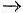 21. Деятельность

экстерриториальных организаций и

органов212121212160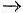 Интервьюер, проставьте код вида

экономической деятельностиDRB_OTRASL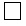 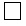 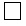 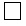 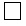 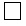 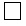 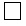 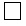 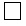 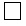 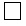 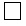 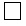 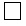 60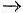 60. Какую должность Вы занимали или по какой профессии работали дополнительно

(в чем состояла Ваша дополнительная деятельность)?

(ПРИВЕДИТЕ ПОДРОБНОЕ СЛОВЕСНОЕ ОПИСАНИЕ)60. Какую должность Вы занимали или по какой профессии работали дополнительно

(в чем состояла Ваша дополнительная деятельность)?

(ПРИВЕДИТЕ ПОДРОБНОЕ СЛОВЕСНОЕ ОПИСАНИЕ)60. Какую должность Вы занимали или по какой профессии работали дополнительно

(в чем состояла Ваша дополнительная деятельность)?

(ПРИВЕДИТЕ ПОДРОБНОЕ СЛОВЕСНОЕ ОПИСАНИЕ)60. Какую должность Вы занимали или по какой профессии работали дополнительно

(в чем состояла Ваша дополнительная деятельность)?

(ПРИВЕДИТЕ ПОДРОБНОЕ СЛОВЕСНОЕ ОПИСАНИЕ)60. Какую должность Вы занимали или по какой профессии работали дополнительно

(в чем состояла Ваша дополнительная деятельность)?

(ПРИВЕДИТЕ ПОДРОБНОЕ СЛОВЕСНОЕ ОПИСАНИЕ)60. Какую должность Вы занимали или по какой профессии работали дополнительно

(в чем состояла Ваша дополнительная деятельность)?

(ПРИВЕДИТЕ ПОДРОБНОЕ СЛОВЕСНОЕ ОПИСАНИЕ)60. Какую должность Вы занимали или по какой профессии работали дополнительно

(в чем состояла Ваша дополнительная деятельность)?

(ПРИВЕДИТЕ ПОДРОБНОЕ СЛОВЕСНОЕ ОПИСАНИЕ)              _____________________________________________________________

1 респондент |_____________________________________________________________|              _____________________________________________________________

1 респондент |_____________________________________________________________|              _____________________________________________________________

1 респондент |_____________________________________________________________|              _____________________________________________________________

1 респондент |_____________________________________________________________|              _____________________________________________________________

1 респондент |_____________________________________________________________|              _____________________________________________________________

1 респондент |_____________________________________________________________|              _____________________________________________________________

1 респондент |_____________________________________________________________|              _____________________________________________________________

2 респондент |_____________________________________________________________|              _____________________________________________________________

2 респондент |_____________________________________________________________|              _____________________________________________________________

2 респондент |_____________________________________________________________|              _____________________________________________________________

2 респондент |_____________________________________________________________|              _____________________________________________________________

2 респондент |_____________________________________________________________|              _____________________________________________________________

2 респондент |_____________________________________________________________|              _____________________________________________________________

2 респондент |_____________________________________________________________|              _____________________________________________________________

3 респондент |_____________________________________________________________|              _____________________________________________________________

3 респондент |_____________________________________________________________|              _____________________________________________________________

3 респондент |_____________________________________________________________|              _____________________________________________________________

3 респондент |_____________________________________________________________|              _____________________________________________________________

3 респондент |_____________________________________________________________|              _____________________________________________________________

3 респондент |_____________________________________________________________|              _____________________________________________________________

3 респондент |_____________________________________________________________|              _____________________________________________________________

4 респондент |_____________________________________________________________|              _____________________________________________________________

4 респондент |_____________________________________________________________|              _____________________________________________________________

4 респондент |_____________________________________________________________|              _____________________________________________________________

4 респондент |_____________________________________________________________|              _____________________________________________________________

4 респондент |_____________________________________________________________|              _____________________________________________________________

4 респондент |_____________________________________________________________|              _____________________________________________________________

4 респондент |_____________________________________________________________|              _____________________________________________________________

5 респондент |_____________________________________________________________|              _____________________________________________________________

5 респондент |_____________________________________________________________|              _____________________________________________________________

5 респондент |_____________________________________________________________|              _____________________________________________________________

5 респондент |_____________________________________________________________|              _____________________________________________________________

5 респондент |_____________________________________________________________|              _____________________________________________________________

5 респондент |_____________________________________________________________|              _____________________________________________________________

5 респондент |_____________________________________________________________|Интервьюер, проставьте код по

Классификатору занятийDRB_PROFES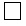 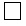 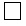 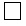 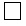 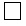 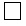 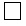 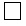 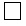 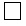 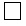 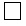 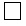 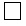 61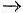 61. Сколько человек работало на

предприятии (организации), в

котором Вы работали дополнительно,

включая Вас?1. Не более 5 человек1111162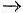 2. От 6 до 10 человек2222262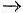 3. От 11 до 20 человек3333362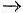 4. От 21 до 50 человек4444462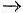 5. От 51 до 250 человек5555562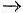 6. От 251 до 500 человек6666662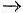 7. От 501 человек и вышеDRB_CHISRB7777762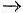 62. Выполняли ли Вы какую-либо

работу в выходные дни

(субботу, воскресенье) или в

ночное время, с целью

получения дополнительных

заработков, хотя бы 1 час?1. Да1111163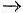 2. НетDRB_DOPZAR2222283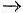 63. Какова была продолжительность

работы в выходные дни или ночное

время?1. Количество дней в неделю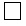 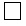 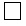 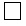 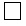 2. Количество часов в неделюDRB_VNPROD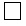 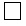 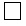 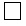 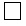 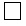 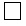 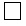 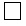 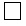 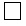 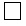 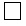 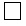 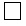 83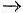 IV. Поиски работы (занятости) в течение 4-х последних недель,

экономическая неактивностьIV. Поиски работы (занятости) в течение 4-х последних недель,

экономическая неактивностьIV. Поиски работы (занятости) в течение 4-х последних недель,

экономическая неактивностьIV. Поиски работы (занятости) в течение 4-х последних недель,

экономическая неактивностьIV. Поиски работы (занятости) в течение 4-х последних недель,

экономическая неактивностьIV. Поиски работы (занятости) в течение 4-х последних недель,

экономическая неактивностьIV. Поиски работы (занятости) в течение 4-х последних недель,

экономическая неактивность64. Искали ли Вы работу в

течение 4-х последних недель?1. Да1111165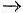 2. НетPSK_RABOTA2222271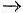 65. Сколько времени Вы искали

работу?1. Менее 1 месяца1111166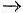 2. Свыше 1 до 3 месяцев2222266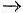 3. Свыше 3 до 6 месяцев3333366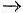 4. Свыше 6 до 12 месяцев4444466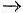 5. От года до 3 лет5555566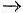 6. Более 3 летPSK_PRODOL6666666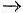 66. Каким образом Вы искали

работу (занятие)?

(можно указать несколько

вариантов)1. Обращался в государственные

органы занятости населения1111167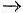 2. Обращался в частные агентства

занятости2222267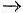 3. Размещал объявления в печати,

Интернете3333367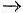 4. Искал через объявления в

печати, Интернете4444467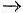 5. Обращался к друзьям, знакомым,

родственникам5555567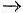 6. Контактировал непосредственно с

работодателем6666667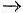 7. Пытался открыть собственное

дело7777767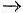 8. Другое ________________________PSK_SPOSOB9999967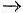 67. Если бы Вы получили работу

сейчас, то смогли бы Вы

приступить к ней в течение

ближайших 2-х недель?1. Да1111169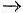 2. НетPSK_GOTOVN2222268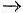 68. Почему Вы не можете приступить

к работе в ближайшие 2 недели?1. Нашел работу, но ожидаю ответа

от работодателя, или работа

начнется позже1111169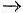 2. Болезнь или травма, уход за

больным2222269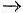 3. Надо закончить обучение или

профессиональную переподготовку3333369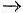 4. Ожидаю начала сезона4444469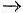 5. Семейные или личные

обстоятельстваPSK_PNEGOT5555569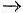 69. Работа (доходное занятие),

которую Вы искали или хотели бы

получить, это:1. Работа по найму в организации

(предприятии)1111170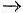 2. Работа по найму у отдельных

физических лиц2222270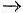 3. Работа по найму в крестьянском

(фермерском) хозяйстве3333370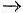 4. Работодатель4444470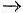 5. Самостоятельная занятость

(работающие за свой счет)5555570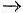 6. Помогающий (неоплачиваемый)

работник семейного предприятия6666670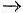 7. Член кооператива7777770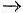 8. Работа на личном подворье888889. Любая работаPSK_STATUS9999970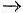 70. Какой режим работы Вас

устраивает?1. Полный1111172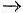 2. Частичный2222272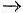 3. ЛюбойPSK_REZHIM3333372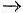 71. Почему Вы не искали работу

в последнее время?1. Получил работу и имел

договоренность о ее начале в

течение 2х недель после

обследуемой недели1111172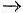 2. Нашел работу, ожидаю ответа2222272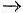 3. Предпринял меры для открытия

собственного дела и жду ответа3333372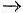 4. Ожидаю начала сезона4444472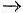 5. По состоянию здоровья

(нетрудоспособность в связи с

инвалидностью)5555572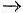 6. Не знаю, как и где искать

работу6666672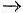 7. Нет работы, соответствующей

моей квалификации7777772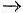 8. Отчаялся найти работу после

длительных поисков8888872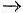 9. Надо закончить обучение или

профессиональную переподготовку9999972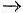 10. Выполнение домашних

обязанностей (семейные или личные

обстоятельства)101010101072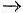 11. Нет необходимости работать111111111172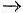 12. Выход на пенсию PR_NEPOISK121212121272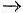 V. Прошлая деятельностьV. Прошлая деятельностьV. Прошлая деятельностьV. Прошлая деятельностьV. Прошлая деятельностьV. Прошлая деятельностьV. Прошлая деятельность72. Работали ли Вы когда-нибудь

(имели доходное занятие)?1. Да1111173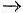 2. НетPRD_RABOTA2222277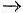 73. По какой причине Вы перестали

работать?1. Уволен в связи с ликвидацией

(банкротством) организации

(предприятия), сокращением штатов1111174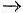 2. Уволен по собственному желанию

(или по семейным причинам)2222274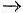 3. Уволен в связи с окончанием

срока договора (соглашения,

контракта)3333374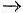 4. Закончил предпринимательскую

деятельность (ликвидировал

собственное дело)4444474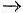 5. Вышел на пенсию5555574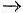 6. По семейным причинам6666674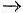 7. Начало или подготовка к учебе7777774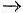 8. По состоянию здоровья

(нетрудоспособность в связи с

инвалидностью)8888874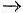 9. Работа носит сезонный характер

(не сезон)9999974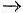 10. Другая причина _______________

                      (указать)PRD_PNERAB999999999974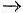 74. Каким был Ваш статус

занятости на последнем рабочем

месте?1. Работа по найму в организации

(предприятии)1111175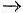 2. Работа по найму у отдельных

физических лиц2222275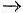 3. Работа по найму в крестьянском

(фермерском) хозяйстве3333375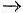 4. Работодатель4444475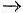 5. Самостоятельная занятость

(работающие за свой счет)5555575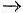 6. Помогающий (неоплачиваемый)

работник семейного предприятия6666675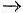 7. Член кооператива7777775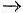 8. Работа на личном подворьеPRD_STATUS8888875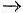 75. Назовите, пожалуйста, преобладающий вид деятельности предприятия

(организации), в котором Вы работали на последнем рабочем месте?

(ПРИВЕДИТЕ ПОДРОБНОЕ СЛОВЕСНОЕ ОПИСАНИЕ)75. Назовите, пожалуйста, преобладающий вид деятельности предприятия

(организации), в котором Вы работали на последнем рабочем месте?

(ПРИВЕДИТЕ ПОДРОБНОЕ СЛОВЕСНОЕ ОПИСАНИЕ)75. Назовите, пожалуйста, преобладающий вид деятельности предприятия

(организации), в котором Вы работали на последнем рабочем месте?

(ПРИВЕДИТЕ ПОДРОБНОЕ СЛОВЕСНОЕ ОПИСАНИЕ)75. Назовите, пожалуйста, преобладающий вид деятельности предприятия

(организации), в котором Вы работали на последнем рабочем месте?

(ПРИВЕДИТЕ ПОДРОБНОЕ СЛОВЕСНОЕ ОПИСАНИЕ)75. Назовите, пожалуйста, преобладающий вид деятельности предприятия

(организации), в котором Вы работали на последнем рабочем месте?

(ПРИВЕДИТЕ ПОДРОБНОЕ СЛОВЕСНОЕ ОПИСАНИЕ)75. Назовите, пожалуйста, преобладающий вид деятельности предприятия

(организации), в котором Вы работали на последнем рабочем месте?

(ПРИВЕДИТЕ ПОДРОБНОЕ СЛОВЕСНОЕ ОПИСАНИЕ)75. Назовите, пожалуйста, преобладающий вид деятельности предприятия

(организации), в котором Вы работали на последнем рабочем месте?

(ПРИВЕДИТЕ ПОДРОБНОЕ СЛОВЕСНОЕ ОПИСАНИЕ)              ___________________________________________________________

1 респондент |___________________________________________________________|              ___________________________________________________________

1 респондент |___________________________________________________________|              ___________________________________________________________

1 респондент |___________________________________________________________|              ___________________________________________________________

1 респондент |___________________________________________________________|              ___________________________________________________________

1 респондент |___________________________________________________________|              ___________________________________________________________

1 респондент |___________________________________________________________|              ___________________________________________________________

1 респондент |___________________________________________________________|              ___________________________________________________________

2 респондент |___________________________________________________________|              ___________________________________________________________

2 респондент |___________________________________________________________|              ___________________________________________________________

2 респондент |___________________________________________________________|              ___________________________________________________________

2 респондент |___________________________________________________________|              ___________________________________________________________

2 респондент |___________________________________________________________|              ___________________________________________________________

2 респондент |___________________________________________________________|              ___________________________________________________________

2 респондент |___________________________________________________________|              ___________________________________________________________

3 респондент |___________________________________________________________|              ___________________________________________________________

3 респондент |___________________________________________________________|              ___________________________________________________________

3 респондент |___________________________________________________________|              ___________________________________________________________

3 респондент |___________________________________________________________|              ___________________________________________________________

3 респондент |___________________________________________________________|              ___________________________________________________________

3 респондент |___________________________________________________________|              ___________________________________________________________

3 респондент |___________________________________________________________|              ___________________________________________________________

4 респондент |___________________________________________________________|              ___________________________________________________________

4 респондент |___________________________________________________________|              ___________________________________________________________

4 респондент |___________________________________________________________|              ___________________________________________________________

4 респондент |___________________________________________________________|              ___________________________________________________________

4 респондент |___________________________________________________________|              ___________________________________________________________

4 респондент |___________________________________________________________|              ___________________________________________________________

4 респондент |___________________________________________________________|              ___________________________________________________________

5 респондент |___________________________________________________________|              ___________________________________________________________

5 респондент |___________________________________________________________|              ___________________________________________________________

5 респондент |___________________________________________________________|              ___________________________________________________________

5 респондент |___________________________________________________________|              ___________________________________________________________

5 респондент |___________________________________________________________|              ___________________________________________________________

5 респондент |___________________________________________________________|              ___________________________________________________________

5 респондент |___________________________________________________________|1. Сельское, лесное и рыбное

хозяйство1111176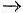 2. Горнодобывающая промышленность

и разработка карьеров2222276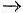 3. Обрабатывающая промышленность3333376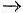 4. Электроснабжение, подача газа,

пара и воздушное кондиционирование4444476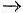 5. Водоснабжение; канализационная

система, контроль над сбором и

распределением отходов5555576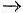 6. Строительство6666676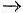 7. Оптовая и розничная торговля;

ремонт автомобилей и мотоциклов7777776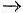 8. Транспорт и складирование8888876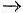 9. Услуги по проживанию и питанию9999976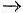 10. Информация и связь101010101076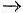 11. Финансовая и страховая

деятельность111111111176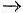 12. Операции с недвижимым

имуществом121212121276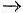 13. Профессиональная, научная и

техническая деятельность131313131376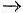 14. Деятельность в области

административного и

вспомогательного обслуживания141414141476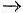 15. Государственное управление и

оборона; обязательное социальное

обеспечение151515151576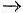 16. Образование161616161676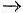 17. Здравоохранение и социальные

услуги171717171776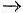 18. Искусство, развлечения и отдых181818181876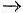 19. Предоставление прочих видов

услуг191919191976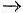 20. Деятельность домашних

хозяйств, нанимающих домашнюю

прислугу и производящих товары и

услуги для собственного

потребления202020202076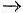 21. Деятельность

экстерриториальных организаций и

органов212121212176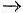 Интервьюер, проставьте код вида

экономической деятельностиPRD_OTRASL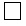 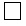 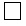 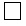 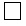 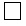 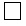 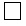 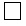 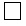 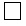 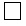 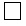 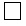 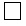 76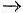 76. По какой профессии Вы работали или какую должность занимали на последнем

месте работы?

(ПРИВЕДИТЕ ПОДРОБНОЕ СЛОВЕСНОЕ ОПИСАНИЕ)76. По какой профессии Вы работали или какую должность занимали на последнем

месте работы?

(ПРИВЕДИТЕ ПОДРОБНОЕ СЛОВЕСНОЕ ОПИСАНИЕ)76. По какой профессии Вы работали или какую должность занимали на последнем

месте работы?

(ПРИВЕДИТЕ ПОДРОБНОЕ СЛОВЕСНОЕ ОПИСАНИЕ)76. По какой профессии Вы работали или какую должность занимали на последнем

месте работы?

(ПРИВЕДИТЕ ПОДРОБНОЕ СЛОВЕСНОЕ ОПИСАНИЕ)76. По какой профессии Вы работали или какую должность занимали на последнем

месте работы?

(ПРИВЕДИТЕ ПОДРОБНОЕ СЛОВЕСНОЕ ОПИСАНИЕ)76. По какой профессии Вы работали или какую должность занимали на последнем

месте работы?

(ПРИВЕДИТЕ ПОДРОБНОЕ СЛОВЕСНОЕ ОПИСАНИЕ)76. По какой профессии Вы работали или какую должность занимали на последнем

месте работы?

(ПРИВЕДИТЕ ПОДРОБНОЕ СЛОВЕСНОЕ ОПИСАНИЕ)              ___________________________________________________________

1 респондент |___________________________________________________________|              ___________________________________________________________

1 респондент |___________________________________________________________|              ___________________________________________________________

1 респондент |___________________________________________________________|              ___________________________________________________________

1 респондент |___________________________________________________________|              ___________________________________________________________

1 респондент |___________________________________________________________|              ___________________________________________________________

1 респондент |___________________________________________________________|              ___________________________________________________________

1 респондент |___________________________________________________________|              ___________________________________________________________

2 респондент |___________________________________________________________|              ___________________________________________________________

2 респондент |___________________________________________________________|              ___________________________________________________________

2 респондент |___________________________________________________________|              ___________________________________________________________

2 респондент |___________________________________________________________|              ___________________________________________________________

2 респондент |___________________________________________________________|              ___________________________________________________________

2 респондент |___________________________________________________________|              ___________________________________________________________

2 респондент |___________________________________________________________|              ___________________________________________________________

3 респондент |___________________________________________________________|              ___________________________________________________________

3 респондент |___________________________________________________________|              ___________________________________________________________

3 респондент |___________________________________________________________|              ___________________________________________________________

3 респондент |___________________________________________________________|              ___________________________________________________________

3 респондент |___________________________________________________________|              ___________________________________________________________

3 респондент |___________________________________________________________|              ___________________________________________________________

3 респондент |___________________________________________________________|              ___________________________________________________________

4 респондент |___________________________________________________________|              ___________________________________________________________

4 респондент |___________________________________________________________|              ___________________________________________________________

4 респондент |___________________________________________________________|              ___________________________________________________________

4 респондент |___________________________________________________________|              ___________________________________________________________

4 респондент |___________________________________________________________|              ___________________________________________________________

4 респондент |___________________________________________________________|              ___________________________________________________________

4 респондент |___________________________________________________________|              ___________________________________________________________

5 респондент |___________________________________________________________|              ___________________________________________________________

5 респондент |___________________________________________________________|              ___________________________________________________________

5 респондент |___________________________________________________________|              ___________________________________________________________

5 респондент |___________________________________________________________|              ___________________________________________________________

5 респондент |___________________________________________________________|              ___________________________________________________________

5 респондент |___________________________________________________________|              ___________________________________________________________

5 респондент |___________________________________________________________|Интервьюер, проставьте код по

Классификатору занятийPRD_PROFES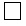 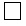 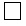 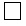 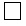 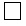 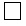 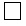 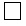 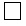 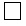 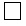 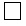 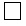 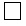 77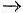 77. Сколько времени Вы не

работаете (не заняты)?1. Менее 1 месяца1111178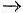 2. Свыше 1 до 3 месяцев2222278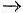 3. Свыше 3 до 6 месяцев3333378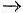 4. Свыше 6 до 12 месяцев4444478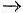 5. От года до 3 лет5555578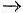 6. Более 3 лет6666678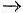 7. Никогда не работалPRD_VNEZAN7777778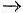 VI. Регистрация в органе занятости населенияVI. Регистрация в органе занятости населенияVI. Регистрация в органе занятости населенияVI. Регистрация в органе занятости населенияVI. Регистрация в органе занятости населенияVI. Регистрация в органе занятости населенияVI. Регистрация в органе занятости населения78. Состоите ли Вы на учете в

органе занятости населения в

качестве безработного?1. Да1111179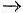 2. НетREGISTR_OZ2222280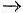 79. Какова причина регистрации

в качестве безработного?1. Поиск места работы 1111181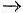 2. Желание получить

профессиональную подготовку2222281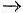 3. Другая причина ________________PR_REGISTR9999981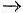 80. Почему Вы не состоите на

учете в органе занятости

населения в качестве безработного?1. Не знал о существовании службы

занятости1111181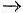 2. Не уверен, что помогут с

трудоустройством2222281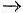 3. Слишком сложная процедура

оформления3333381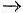 4. Отсутствие средств на

транспортные расходы (далеко ехать)4444481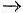 5. Имею иной источник средств

существования5555581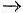 6. Другое ________________________PR_NEREGIS9999981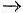 81. Имеете ли Вы профессию или

специальность?1. Да1111182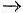 2. НетNAL_PROFES2222282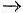 82. Хотели бы Вы пройти обучение

или получить другую специальность

(профессию), включая обучение

через органы занятости населения?1. Да1111183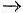 2. НетZHEL_OBUCH2222283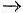 VII. Источники средств существованияVII. Источники средств существованияVII. Источники средств существованияVII. Источники средств существованияVII. Источники средств существованияVII. Источники средств существованияVII. Источники средств существования83. Какой источник средств

существования (дохода) Вы

имели в обследуемом месяце? (можно указать несколько вариантов)1. Работа по найму (заработная

плата)1111184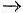 2. Самостоятельная занятость

(доход)2222284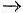 3. Пенсия3333384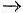 4. Стипендия4444484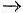 5. Социальная помощь (пособия)5555584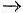 6. Продукты с личного подворья

(приусадебного, дачного участка)6666684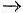 7. Доход от собственности (сдача

жилья и другой недвижимости в

наем, ценные бумаги и другое)7777784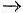 8. Материальная помощь от родных

или близких (на иждивении)8888884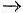 9. Иной источникISTSRSUWES9999984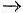 Внимание: Вопрос  84 заполняется ИнтервьюеромВнимание: Вопрос  84 заполняется ИнтервьюеромВнимание: Вопрос  84 заполняется ИнтервьюеромВнимание: Вопрос  84 заполняется ИнтервьюеромВнимание: Вопрос  84 заполняется ИнтервьюеромВнимание: Вопрос  84 заполняется ИнтервьюеромВнимание: Вопрос  84 заполняется Интервьюером84. Кто отвечал на вопросы?1. Респондент сам (сама)111112. Другой член домашнего

хозяйстваOTVET_LICO22222Наименование

основного вида

экономической

деятельностиКодВиды деятельности и услуги,

входящие в их составСельское, лесное и

рыбное хозяйство01.1Выращивание сезонных культурСельское, лесное и

рыбное хозяйство01.2Выращивание многолетних культурСельское, лесное и

рыбное хозяйство01.3Производство продукции питомниковСельское, лесное и

рыбное хозяйство01.4ЖивотноводствоСельское, лесное и

рыбное хозяйство01.5Смешанное сельское хозяйствоСельское, лесное и

рыбное хозяйство01.6Вспомогательные виды деятельности в области выращивания

сельскохозяйственных культурСельское, лесное и

рыбное хозяйство01.7Охота и отлов, включая предоставление услуг в этих областяхСельское, лесное и

рыбное хозяйство02.1Лесоводство и прочая лесохозяйственная деятельностьСельское, лесное и

рыбное хозяйство02.2ЛесозаготовкиСельское, лесное и

рыбное хозяйство02.3Сбор недревесной продукции лесного хозяйстваСельское, лесное и

рыбное хозяйство02.4Технические услуги в области лесоводстваСельское, лесное и

рыбное хозяйство03.1РыболовствоСельское, лесное и

рыбное хозяйство03.2АквакультураГорнодобывающая

промышленность и

разработка

карьеров05.1Добыча каменного угляГорнодобывающая

промышленность и

разработка

карьеров05.2Добыча лигнитаГорнодобывающая

промышленность и

разработка

карьеров06.1Добыча сырой нефтиГорнодобывающая

промышленность и

разработка

карьеров06.2Добыча природного газаГорнодобывающая

промышленность и

разработка

карьеров07.1Добыча железной рудыГорнодобывающая

промышленность и

разработка

карьеров07.2Добыча руд цветных металловГорнодобывающая

промышленность и

разработка

карьеров08.1Разработка каменных, глиняных и песчаных карьеровГорнодобывающая

промышленность и

разработка

карьеров08.9Отрасли горнодобывающей промышленности и разработки

карьеров, не включенные в другие группировкиГорнодобывающая

промышленность и

разработка

карьеров09.1Технические услуги в области добычи нефти и природного газаГорнодобывающая

промышленность и

разработка

карьеров09.9Техническая поддержка для прочих областей горнодобывающей

промышленности и подземной разработкиОбрабатывающая

промышленность10.1Переработка и консервирование мяса и производство мясных

изделийОбрабатывающая

промышленность10.2Переработка и консервирование рыбы, ракообразных и моллюсковОбрабатывающая

промышленность10.3Переработка и консервирование фруктов и овощейОбрабатывающая

промышленность10.4Производство растительных и животных масел и жировОбрабатывающая

промышленность10.5Производство молочных продуктовОбрабатывающая

промышленность10.6Производство продуктов мукомольной промышленности, крахмалов

и крахмальных продуктовОбрабатывающая

промышленность10.7Производство хлебобулочных и мучных изделийОбрабатывающая

промышленность10.8Производство прочих продуктов питанияОбрабатывающая

промышленность10.9Производство готовых кормов для животныхОбрабатывающая

промышленность11.0Производство напитковОбрабатывающая

промышленность12.0Производство табачных изделий Обрабатывающая

промышленность13.1Прядильное, ткацкое и отделочное производствоОбрабатывающая

промышленность13.2Производство текстильных изделийОбрабатывающая

промышленность13.3Производство готовых текстильных изделийОбрабатывающая

промышленность13.9Производство прочих текстильных изделийОбрабатывающая

промышленность14.1Производство одежды, кроме одежды из мехаОбрабатывающая

промышленность14.2Производство меховых изделийОбрабатывающая

промышленность14.3Производство вязаных и трикотажных изделий и одеждыОбрабатывающая

промышленность15.1Дубление и выделка кожи; производство чемоданов, сумок,

шорно-седельных изделий; выделка и крашение мехаОбрабатывающая

промышленность15.2Производство обувиОбрабатывающая

промышленность16.1Лесопильное и строгальное производствоОбрабатывающая

промышленность16.2Производство продукции из древесины, пробки, соломки и

материалов для плетенияОбрабатывающая

промышленность17.1Производство древесной массы и целлюлозы, бумаги и картонаОбрабатывающая

промышленность17.2Производство изделий из бумаги и картонаОбрабатывающая

промышленность18.1Издательское дело и услуги, связанные с издательским деломОбрабатывающая

промышленность18.2Воспроизведение записей с носителяОбрабатывающая

промышленность19.1Производство продукции коксовых печейОбрабатывающая

промышленность19.2Производство продуктов нефтепереработкиОбрабатывающая

промышленность20.1Производство основных химикатов, удобрений и азотных

соединений, пластмасс и синтетического каучука в первичных

формахОбрабатывающая

промышленность20.2Производство пестицидов и прочей агрохимической продукцииОбрабатывающая

промышленность20.3Производство красок, лаков и аналогичных красящих веществ,

типографской краски и мастикиОбрабатывающая

промышленность20.4Производство мыла и моющих средств, чистящих и полирующих

препаратов, парфюмерной продукции и косметических средствОбрабатывающая

промышленность20.5Производство прочих химических продуктовОбрабатывающая

промышленность20.6Производство искусственных волоконОбрабатывающая

промышленность21.1Производство основных фармацевтических продуктовОбрабатывающая

промышленность21.2Производство фармацевтических препаратовОбрабатывающая

промышленность22.1Производство резиновых изделийОбрабатывающая

промышленность22.2Производство пластмассовых изделийОбрабатывающая

промышленность23.1Производство стекла и изделий из стеклаОбрабатывающая

промышленность23.2Производство огнеупорных изделийОбрабатывающая

промышленность23.3Производство строительных материалов из глиныОбрабатывающая

промышленность23.4Производство прочих фарфоровых и керамических изделийОбрабатывающая

промышленность23.5Производство цемента, извести и штукатуркиОбрабатывающая

промышленность23.6Производство изделий из бетона, цемента и гипса для

строительных целейОбрабатывающая

промышленность23.7Резка, обработка и отделка камняОбрабатывающая

промышленность23.9Производство абразивных изделий и прочей неметаллической

минеральной продукцииОбрабатывающая

промышленность24.1Производство чугуна, стали и ферросплавовОбрабатывающая

промышленность24.2Производство труб, трубопроводов, профилей, фитингов из

сталиОбрабатывающая

промышленность24.3Производство прочих стальных изделий путем первичной

обработкиОбрабатывающая

промышленность24.4Производство основных благородных и цветных металловОбрабатывающая

промышленность24.5Литье металловОбрабатывающая

промышленность25.1Производство строительных металлических конструкций и

изделийОбрабатывающая

промышленность25.2Производство металлических цистерн, резервуаров и

контейнеровОбрабатывающая

промышленность25.3Производство паровых котлов, кроме котлов центрального

отопленияОбрабатывающая

промышленность25.4Производство оружия и боеприпасовОбрабатывающая

промышленность25.5Ковка, прессование, штамповка, профилирование листового

металла роликами, и профилировка листового металла на

роликовой листогибочной машине; порошковая металлургияОбрабатывающая

промышленность25.6Обработка металлов и нанесение покрытий на металлы; основные

технологические процессы машиностроенияОбрабатывающая

промышленность25.7Производство столовых приборов, ручных металлических

инструментов и металлических изделий общего назначенияОбрабатывающая

промышленность25.9Производство прочих готовых металлических изделийОбрабатывающая

промышленность26.1Производство электронных деталейОбрабатывающая

промышленность26.2Производство компьютеров и периферийного оборудованияОбрабатывающая

промышленность26.3Производство оборудования связиОбрабатывающая

промышленность26.4Производство приборов бытовой электроникиОбрабатывающая

промышленность26.5Производство инструментов и приборов для измерения,

тестирования и навигации; наручных часов и прочих видов

часовОбрабатывающая

промышленность26.6Производство облучающего, электромедицинского и

электротерапевтического оборудованияОбрабатывающая

промышленность26.7Производство оптических приборов и фотографического

оборудованияОбрабатывающая

промышленность26.8Производство магнитных и оптических средств передачи

информацииОбрабатывающая

промышленность27.1Производство электромоторов, генераторов, трансформаторов и

электрораспределительной и контрольной аппаратурыОбрабатывающая

промышленность27.2Производство батарей и аккумуляторовОбрабатывающая

промышленность27.3Производство электропроводки и электропроводных приборовОбрабатывающая

промышленность27.4Производство электроосветительного оборудованияОбрабатывающая

промышленность27.5Производство бытовых приборовОбрабатывающая

промышленность27.9Производство прочего электрического оборудованияОбрабатывающая

промышленность28.1Производство машин общего назначенияОбрабатывающая

промышленность28.2Производство прочей техники общего назначенияОбрабатывающая

промышленность28.3Производство сельскохозяйственной и лесохозяйственной

техникиОбрабатывающая

промышленность28.4Производство оборудования для обработки металлов давлением и

механических станковОбрабатывающая

промышленность28.9Производство прочих видов техники специального назначенияОбрабатывающая

промышленность29.1Производство автотранспортных средствОбрабатывающая

промышленность29.2Производство кузовов для автотранспортных средств;

производство трейлеров и полуприцеповОбрабатывающая

промышленность29.3Производство частей и принадлежностей автотранспортных

средств и их двигателейОбрабатывающая

промышленность30.1Производство морских судов и лодокОбрабатывающая

промышленность30.2Производство железнодорожных локомотивов и подвижного

составаОбрабатывающая

промышленность30.3Производство воздушных и космических летательных аппаратовОбрабатывающая

промышленность30.4Производство военных боевых автотранспортных средствОбрабатывающая

промышленность30.9Производство транспортного оборудования, не включенного в

другие группировкиОбрабатывающая

промышленность31.0Производство мебелиОбрабатывающая

промышленность32.1Производство ювелирных изделий, бижутерии и аналогичных

изделийОбрабатывающая

промышленность32.2Производство музыкальных инструментовОбрабатывающая

промышленность32.3Производство спортивных товаровОбрабатывающая

промышленность2.4Производство игр и игрушекОбрабатывающая

промышленность32.5Производство медицинских и стоматологических инструментов и

принадлежностейОбрабатывающая

промышленность32.9Производство прочих готовых изделий, не включенных в другие

группировкиОбрабатывающая

промышленность33.1Ремонт готовых металлических изделий, машин и оборудованияОбрабатывающая

промышленность33.2Монтаж промышленной техники и оборудованияЭлектроснабжение,

подача газа, пара

и воздушное

кондицио-нирование35.1Производство, передача и распределение электроэнергииЭлектроснабжение,

подача газа, пара

и воздушное

кондицио-нирование35.2Производство и распределение газообразного топливаЭлектроснабжение,

подача газа, пара

и воздушное

кондицио-нирование35.3Системы подачи пара и кондиционирования воздухаВодоснабжение;

канализационная

система, контроль

над сбором и

распределением

отходов36.0Сбор, обработка и распределение водыВодоснабжение;

канализационная

система, контроль

над сбором и

распределением

отходов37.0Канализационная системаВодоснабжение;

канализационная

система, контроль

над сбором и

распределением

отходов38.1Сбор отходов Водоснабжение;

канализационная

система, контроль

над сбором и

распределением

отходов38.2Обработка и удаление отходовВодоснабжение;

канализационная

система, контроль

над сбором и

распределением

отходов38.3Утилизация отходов Водоснабжение;

канализационная

система, контроль

над сбором и

распределением

отходов39.0Рекультивация и прочие услуги в области удаления отходовСтроительство41.1Разработка строительных проектовСтроительство41.2Строительство жилых и нежилых зданийСтроительство42.1Строительство автомобильных и железных дорогСтроительство42.2Строительство инженерных сооруженийСтроительство42.9Строительство прочих объектов гражданского строительстваСтроительство43.1Снос существующих сооружений и подготовка площадки для

строительстваСтроительство43.2Электротехнические, слесарные и прочие строительно-монтажные

работыСтроительство43.3Отделочные работыСтроительство43.9Прочие специализированные строительные работыОптовая и

розничная

торговля; ремонт

автомобилей и

мотоциклов45.1Продажа автомобилейОптовая и

розничная

торговля; ремонт

автомобилей и

мотоциклов45.2Техобслуживание и ремонт транспортных средствОптовая и

розничная

торговля; ремонт

автомобилей и

мотоциклов45.3Торговля автомобильными деталями, узлами и принадлежностямиОптовая и

розничная

торговля; ремонт

автомобилей и

мотоциклов45.4Торговля мотоциклами, их деталями, узлами и

принадлежностями; техническое обслуживание и ремонт

мотоцикловОптовая и

розничная

торговля; ремонт

автомобилей и

мотоциклов46.1Оптовая торговля за вознаграждение или на договорной основеОптовая и

розничная

торговля; ремонт

автомобилей и

мотоциклов46.2Оптовая торговля сельскохозяйственным сырьем и живыми

животнымиОптовая и

розничная

торговля; ремонт

автомобилей и

мотоциклов46.3Оптовая торговля продуктами питания, напитками и табачными

изделиямиОптовая и

розничная

торговля; ремонт

автомобилей и

мотоциклов46.4Оптовая торговля непродовольственными товарами

потребительского назначенияОптовая и

розничная

торговля; ремонт

автомобилей и

мотоциклов46.5Оптовая торговля информационным и коммуникационным

оборудованиемОптовая и

розничная

торговля; ремонт

автомобилей и

мотоциклов46.6Оптовая торговля прочей техникой, оборудованием и запасными

частямиОптовая и

розничная

торговля; ремонт

автомобилей и

мотоциклов46.7Прочие услуги оптовой торговлиОптовая и

розничная

торговля; ремонт

автомобилей и

мотоциклов46.9Неспециализированная оптовая торговляОптовая и

розничная

торговля; ремонт

автомобилей и

мотоциклов47.1Розничная торговля в неспециализированных магазинахОптовая и

розничная

торговля; ремонт

автомобилей и

мотоциклов47.2Розничная торговля продуктами питания, включая напитки, и

табачными изделиями в специализированных магазинахОптовая и

розничная

торговля; ремонт

автомобилей и

мотоциклов47.3Розничная торговля топливом в специализированных магазинахОптовая и

розничная

торговля; ремонт

автомобилей и

мотоциклов47.4Розничная торговля информационным и коммуникационным

оборудованием в специализированных магазинахОптовая и

розничная

торговля; ремонт

автомобилей и

мотоциклов47.5Розничная торговля прочим бытовым оборудованием в

специализированных магазинахОптовая и

розничная

торговля; ремонт

автомобилей и

мотоциклов47.5Розничная торговля товарами культурно-развлекательного

характера в специализированных магазинахОптовая и

розничная

торговля; ремонт

автомобилей и

мотоциклов47.6Розничная торговля прочими товарами в специализированных

магазинахОптовая и

розничная

торговля; ремонт

автомобилей и

мотоциклов47.7Розничная торговля через палатки и рынкиОптовая и

розничная

торговля; ремонт

автомобилей и

мотоциклов47.8Розничная торговля не через магазины и рынкиТранспорт и

складирование49.1

49.2

49.3

49.449.5

50.1

50.2

50.3

50.4

51.1

51.2

52.3

52.4

53.1

53.2Пассажирский железнодорожный транспорт, междугородний

Грузовой железнодорожный транспорт

Прочий пассажирский сухопутный транспорт

Грузовые перевозки автомобильным транспортом и услуги по

вывозу отходов

Транспортирование по трубопроводу

Морской и прибрежный пассажирский транспорт

Морской и прибрежный грузовой транспорт

Речной пассажирский транспорт

Воздушный пассажирский транспорт

Воздушный грузовой транспорт

Воздушный грузовой транспорт и транспортная космическая

система

Складирование и хранение груза

Вспомогательные виды деятельности при транспортировке

Почтовые услуги в соответствии с обязательствами по

предоставлению услуг в зоне всеобщего охвата

Прочая почтовая и курьерская деятельностьУслуги по

проживанию и

питанию55.1Предоставление услуг гостиницамиУслуги по

проживанию и

питанию55.2Предоставление жилья на выходные и прочие периоды

краткосрочного проживанияУслуги по

проживанию и

питанию55.3Туристические лагеря, парки отдыха и развлеченийУслуги по

проживанию и

питанию55.9Другие виды жильяУслуги по

проживанию и

питанию56.1Рестораны и услуги по доставке продуктов питанияУслуги по

проживанию и

питанию56.2Доставка пищи на заказ и другие услуги по доставке продуктов

питанияУслуги по

проживанию и

питанию56.3Подача напитковИнформация и связь58.1Издание книг, периодических публикаций и другие виды

издательской деятельностиИнформация и связь58.2Выпуск программного обеспеченияИнформация и связь59.1Деятельность по производству кино-, видеофильмов и

телевизионных программИнформация и связь59.2Деятельность по изданию фонограмм и музыкальных записейИнформация и связь60.1РадиовещаниеИнформация и связь60.2Деятельность по созданию и трансляции телевизионных программИнформация и связь61.1Кабельная телекоммуникационная связьИнформация и связь61.2Беспроводная телекоммуникационная связьИнформация и связь61.3Спутниковая система телекоммуникацийИнформация и связь61.9Другие виды телекоммуникационных услугИнформация и связь62.0Компьютерное программирование, консультации и другие

сопутствующие услугиИнформация и связь63.1Услуги по размещению и переработке данных; веб-порталыИнформация и связь63.9Деятельность прочих информационных службФинансовая и

страховая

деятельность64.1Денежно-кредитное посредничествоФинансовая и

страховая

деятельность64.2Деятельность холдинговых компанийФинансовая и

страховая

деятельность64.3Тресты, фонды и другие подобные финансовые объектыФинансовая и

страховая

деятельность64.9Другие виды финансовых услуг, за исключением услуг страховых

и пенсионных фондовФинансовая и

страховая

деятельность65.1СтрахованиеФинансовая и

страховая

деятельность65.2ПерестрахованиеФинансовая и

страховая

деятельность65.3Деятельность пенсионных фондовФинансовая и

страховая

деятельность66.1Вспомогательная деятельность по предоставлению финансовых

услуг, кроме страхования и пенсионного обеспеченияФинансовая и

страховая

деятельность66.2Вспомогательная деятельность по страхованию и пенсионному

обеспечениюФинансовая и

страховая

деятельность66.3Деятельность по управлению фондамиОперации с

недвижимым

имуществом68.1Купля и продажа недвижимостиОперации с

недвижимым

имуществом68.2Аренда и управление собственной или арендуемой недвижимостьюОперации с

недвижимым

имуществом68.3Операции с недвижимым имуществом за вознаграждение или на

договорной основеПрофессиональная,

научная и

техническая

деятельность69.1Деятельность в области праваПрофессиональная,

научная и

техническая

деятельность69.2Деятельность в области бухгалтерского учета и аудита;

консультации по налогообложениюПрофессиональная,

научная и

техническая

деятельность70.1Деятельность головных компанийПрофессиональная,

научная и

техническая

деятельность70.2Деятельность по консультированию по вопросам управленияПрофессиональная,

научная и

техническая

деятельность71.1Деятельность в области архитектуры, инженерных изысканий и

предоставление технических консультаций в этих областяхПрофессиональная,

научная и

техническая

деятельность71.2Технические испытания и анализыПрофессиональная,

научная и

техническая

деятельность72.1Научные исследования и экспериментальные разработки в

области естественных наук и инженерииПрофессиональная,

научная и

техническая

деятельность72.2Исследования и экспериментальные разработки в области

общественных и гуманитарных наукПрофессиональная,

научная и

техническая

деятельность73.1РекламаПрофессиональная,

научная и

техническая

деятельность73.2Исследование конъюнктуры рынка и изучение общественного

мненияПрофессиональная,

научная и

техническая

деятельность74.1Специализированные работы по дизайнуПрофессиональная,

научная и

техническая

деятельность74.2Деятельность в области фотографииПрофессиональная,

научная и

техническая

деятельность74.3Переводческое (устное и письменное) делоПрофессиональная,

научная и

техническая

деятельность74.9Прочая профессиональная, научная и техническая деятельность,

не включенная в другие категорииПрофессиональная,

научная и

техническая

деятельность75.0Ветеринарная деятельностьДеятельность в

области

административного

и вспомогательного

обслуживания77.1Аренда и сдача в аренду автотранспортаДеятельность в

области

административного

и вспомогательного

обслуживания77.2Прокат и аренда предметов личного потребления и бытовых

товаровДеятельность в

области

административного

и вспомогательного

обслуживания77.3Прокат и аренда прочих машин, оборудования и материальных

средствДеятельность в

области

административного

и вспомогательного

обслуживания77.4Аренда интеллектуальной собственности и подобной продукции,

за исключением работ с защищенными авторскими правамиДеятельность в

области

административного

и вспомогательного

обслуживания78.1Деятельность агентств по трудоустройствуДеятельность в

области

административного

и вспомогательного

обслуживания78.2Деятельность агентств по временному трудоустройствуДеятельность в

области

административного

и вспомогательного

обслуживания78.3Деятельность прочих организаций по работе с персоналомДеятельность в

области

административного

и вспомогательного

обслуживания79.1Деятельность туристских агентств и операторовДеятельность в

области

административного

и вспомогательного

обслуживания79.9Прочие виды услуг по бронированию и сопутствующие им услугиДеятельность в

области

административного

и вспомогательного

обслуживания80.1Деятельность частных охранных службДеятельность в

области

административного

и вспомогательного

обслуживания80.2Деятельность в области систем охраныДеятельность в

области

административного

и вспомогательного

обслуживания80.3Деятельность по расследованиюДеятельность в

области

административного

и вспомогательного

обслуживания81.1Комплексное обслуживание объектовДеятельность в

области

административного

и вспомогательного

обслуживания81.2Деятельность по уборкеДеятельность в

области

административного

и вспомогательного

обслуживания81.3Деятельность по благоустройству; пейзажное планированиеДеятельность в

области

административного

и вспомогательного

обслуживания82.1Деятельность в области административного и вспомогательного

обслуживанияДеятельность в

области

административного

и вспомогательного

обслуживания82.2Деятельность информационно-справочных службДеятельность в

области

административного

и вспомогательного

обслуживания82.3Организация конференций и торговых выставокДеятельность в

области

административного

и вспомогательного

обслуживания82.9Вспомогательное обслуживание хозяйственной деятельности, не включенное в другие категорииГосударственное

управление и

оборона;

обязательное

социальное

обеспечение84.1Государственное управление общего характера,

социально-экономическое управлениеГосударственное

управление и

оборона;

обязательное

социальное

обеспечение84.2Предоставление государством услуг обществу в целомГосударственное

управление и

оборона;

обязательное

социальное

обеспечение84.3Деятельность в области обязательного социального страхованияОбразование85.1

85.2

85.3

85.4

85.5

85.6Дошкольное (доначальное) образование

Начальное образование (первая ступень)

Среднее образование (вторая и третья ступени)

Высшее образование

Прочие виды образования

Вспомогательные образовательные услугиЗдравоохранение и

социальные услуги86.1Деятельность больничных учрежденийЗдравоохранение и

социальные услуги86.2Врачебная и стоматологическая практикаЗдравоохранение и

социальные услуги86.9Прочая деятельность по охране здоровьяЗдравоохранение и

социальные услуги87.1Учреждения по уходу за больнымиЗдравоохранение и

социальные услуги87.2Деятельность, связанная с проживанием для лиц с умственными

и физическими недостатками, психиатрическими заболеваниями и

наркологическими расстройствамиЗдравоохранение и

социальные услуги87.3Деятельность по уходу за престарелыми и инвалидами с

обеспечением проживанияЗдравоохранение и

социальные услуги87.9Прочие виды деятельности по уходу, не включенные в другие

категорииЗдравоохранение и

социальные услуги88.1Предоставление социальных услуг без обеспечения проживания

для престарелых и инвалидовЗдравоохранение и

социальные услуги88.9Прочие социальные услуги без обеспечения проживания, не

включенные в другие категорииИскусство,

развлечения и

отдых90.0Деятельность в области творчества, искусства и развлеченийИскусство,

развлечения и

отдых91.0Деятельность библиотек, архивов, музеев и других учреждений

культурного обслуживанияИскусство,

развлечения и

отдых92.0Деятельность по организации азартных игр и заключения париИскусство,

развлечения и

отдых93.1Деятельность в области спортаИскусство,

развлечения и

отдых93.2Деятельность по организации отдыха и развлеченийПредоставление

прочих видов услуг94.1Деятельность коммерческих, предпринимательских и

профессиональных членских организацийПредоставление

прочих видов услуг94.2Деятельность профсоюзовПредоставление

прочих видов услуг94.9Деятельность прочих общественных объединенийПредоставление

прочих видов услуг95.1Ремонт компьютеров и оборудования связиПредоставление

прочих видов услуг95.2Ремонт предметов личного потребления и бытовых товаровПредоставление

прочих видов услуг96.0Предоставление прочих индивидуальных услугДеятельность

домашних хозяйств,

нанимающих

домашнюю прислугу

и производящих

товары и услуги

для собственного

потребления97.0Деятельность домашних хозяйств, нанимающих домашнюю прислугуДеятельность

домашних хозяйств,

нанимающих

домашнюю прислугу

и производящих

товары и услуги

для собственного

потребления98.1Деятельность домашних хозяйств по производству товаров для

собственного потребленияДеятельность

домашних хозяйств,

нанимающих

домашнюю прислугу

и производящих

товары и услуги

для собственного

потребления98.2Деятельность домашних хозяйств по производству услуг для

собственного потребленияДеятельность

экстерриториальных

организаций и

органов99.0Деятельность экстерриториальных организацийНе пишетсяПишетсядиректордиректор школы, директор ресторанаагентагент по продажи недвижимости, агент страховойначальник отделаначальник отдела в аппаратах акимов области или района,

начальник отдела на промышленном предприятиизаведующийзаведующий складом текстильной фабрикимастермастер по ремонту оборудования на промышленном предприятииоператороператор машинного доения, оператор по обслуживанию

компьютеровработодательдиректор предприятия по изготовлению мебели «Турмыс»

руководитель АО по производству напитков «Сайрам»